(КГПУ им. В.П. Астафьева)Кафедра-разработчикКафедра отечественной историиРАБОЧАЯ ПРОГРАММА ДИСЦИПЛИНЫ                                                      ИСТОРИЯ                        Направление подготовки 44.03.05. Педагогическое образование (история) (уровень бакалавриата).

 
                                   Выпускающаякафедра
                              Отечественной истории                                     Квалификация (степень) выпускника                                                          БАКАЛАВР                                                        Красноярск, 2020Рабочая программа дисциплины « ИСТОРИЯ  РОССИИ ДО КОНЦА XVI в.» (Часть 1. До XIV века) составлена д.и.н, профессором кафедры отечественной истории  Г.Ф. БыконейРабочая программа дисциплины «ИСТОРИЯ  РОССИИ ДО КОНЦА XVI в. Ч.1 » обсуждена на заседании выпускающей кафедры отечественной историиПротокол №  от « » мая 2020 г. 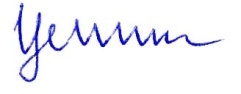 заведующая кафедрой                      _______________           И.Н. ЦенюгаРабочая программа дисциплины одобрена научно-методическим советом специальности (направления одготовки) исторического факультета протокол № 8 от «20» мая  2020Председатель НМСС (Н) 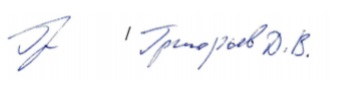 . 1. ПОЯСНИТЕЛЬНАЯ ЗАПИСКА1.1. Место дисциплины в структуре образовательной программы.Программа дисциплины разработана в соответствии с федеральным государственным образовательным стандартом высшего образования по направлению подготовки 44.03.05 Педагогическое образование (с двумя профилями подготовки) (уровень бакалавриата), утвержденного приказом Министерства образования и науки Российской Федерации от 22 февраля 2018 г. N 126 и профессионального стандарта «Педагог (педагогическая деятельность в сфере дошкольного, начального общего, основного общего, среднего общего образования) (воспитатель, учитель)», утвержденного приказом Министерства труда и социальной защиты РФ от 18 октября 2013 г. №544н.Данная дисциплина «История России до конца XVIв.ч.1» включена в список дисциплин базовой  части части Б1.OДП.06.01.03.  2 Общая трудоемкость дисциплины - в 2.Е., часах и неделяхОбщая трудоемкость дисциплины составляет 2 зачетную единицу, 92 часа. Дисциплина, согласно графику учебного процесса, реализуется на 1 курсе  в 1 семестре. Форма контроля – экзамен.3 Цель освоения дисциплины « ИСТОРИЯ  РОССИИ ДО КОНЦА XVI в.» Целью изучения дисциплины является приобретение базовых представлений о исторической науке, – сформировать у студентов комплексное представление об историческом пути России на трайболистском и традиционном этапах ее развития, культурно-историческом  своеобразии России, ее месте в мировой и европейской цивилизации; сформировать систематизированные знания об основных закономерностях и особенностях всемирно-исторического процесса, через изучение истории России; ввести в круг исторических проблем, связанных с областью будущей профессиональной деятельности, выработка навыков получения, анализа и обобщения исторической информации.Методические рекомендации по освоению дисциплины.Курс “История России до конца XVI в.” преподается на основе очищенной в последние годы от догматизма и упрощенности материалистической концепции исторического процесса, уточненной и развитой достижениями мировой прогрессивной мысли в области общественных наук. Поэтому обычная формационная периодизация истории России дополняется цивилизационным подходом. Исключительная роль классовой борьбы как главной движущей силы развития общества скорректирована, с одной стороны, показом видной роли примитивного ограбления “народом-победителем народов-побежденных”, т.е. этнической эксплуатацией в родовых и раннеклассовых обществах, переходящей в индустриальную эпоху в колониальный гнет. С другой стороны раскрывается социальная неизбежность сотрудничества полярных классов между собой и с публичной властью в хозяйственной, социальной, правовой, политической сферах и, особенно, в решении национально-освободительных задач, а также в сохранении и выработке духовно-нравственных и эстетических ценностей. Концептуальная трактовка классовых антагонизмов и относительная прогрессивность их снятия трактуется диалектически, поскольку имелись негативные издержки методов реализации целей и путей снятия конфликтов, которые в своем проявлении полностью или частично, объективно или субъективно отрицали общечеловеческие ценности, в частности, гуманизм, доброту и милосердие как основу межличностных, внутри- и межгрупповых, этнических и государственных отношений. История России дается с позиций системно-структурного и стадиально-типологического анализа. Поэтому в курсе о социально-экономической тематике красной нитью проводится идея разнотипности и многоукладности. В новейшей специальной литературе правильно пишется, что российский феодализм характеризовался двумя основными социально-экономическими укладами: частным и государственным. При этом, в отличие от стран Западной Европы, система государственного феодализма из-за непрерывной колонизации окраин была ведущей и базировалась на огромном государственном земельном фонде хозяйств, было гипертрофированно развитым, особенно на начальных и поздних стадиях формационного развития. Эта особенность во многом обусловила определяющую роль государства и его аппарата во всех сферах жизни общества, в том числе в сфере непосредственного общественного материального производства, в особенности на окраинах. Многоукладность и разнотипность имела также межформационную природу. Так, помимо основных феодальных укладов в России к началу века в национальных регионах и на окраинах одновременно существовали, с одной стороны, более ранние стадии этих укладов (например, черносошный феодализм в Сибири и Поморье), а с другой – остатки прошлых рабовладельческих, патриархально-родового и мелкокрестьянского укладов. Другое стержневое направление курса “История России. Ч.I” пронизывает и соединяет все темы, заключается в освещении этапов формирования и развития русского народа, своеобразия его менталитета и этно-национального характера. Учитывая общий объем времени, отведенного на курс, изложение материала дается проблемно. При этом в лекционной части курса акцент делается на политическую историю, а в практических занятиях – на социально-экономические отношения, особенно на эволюцию сословноклассовой структуры. Другое важное направление практических занятий – развитие у студента источниковедческих навыков, особенно в работе с такими базовыми для курса источниками, как “Русская правда” и “Судебники” 1495 и 1550 гг.В работу над курсом также входит чтение специальной литературы (см. Рекомендованная литература по курсу), по одной из монографий проводится индивидуальное собеседование. Студент, не отработавший основные темы практических занятий и понятийный аппарат курса, а также не сдавший монографию, не может быть допущен к семестровому курсовому экзамену.4. Планируемые результаты обучения УК-2; ОПК-1; ПК-45. Виды деятельности обучающихся: организационные формы и методы обучения: практические занятия, самостоятельная работа, рейтинговая технология, индивидуальная, фронтальная, групповая формы организации учебной деятельности обучающихся, их сочетание и др   6. Перечень образовательных технологий: современное традиционное обучение  (лекционно-практически-семинарская система), интерактивные технологии (дискуссия, решение ситуационных задач); информационно-коммуникационные технологии..	1.	ОРГАНИЗАЦИОННО-МЕТОДИЧЕСКИЕ ДОКУМЕНТЫ3.1.1. Технологическая карта обучения дисциплинеИСТОРИЯ По заочной форме обучения (общая трудоемкость дисциплины 2 у.е.)                                                                 Направление подготовки 44.03.05 Педагогическое образование, история».                          Учебная исцплина « История России до конца ХVIв.»
           Выпускающая кафедра: Отечественная история 
   Образовательная деятельность по образовательной программе проводится:1) в форме контактной работе.Контактные часы - 28ч.= Аудиторные часы - 26ч. + КРЗ-2 ч. Аудиторные часы -26 ч.= Лекции-12ч.+ . Практические-14ч..КРЗ + контактная работа на экзамене.17 ч.2) в форме самостоятельной работы обучающихся – работы обучающихся без непосредственного контакта с преподавателем;3) в иных формах, определяемых рабочей программой дисциплины.Контроль – часы на подготовку к экзамену с оценкой  по очной формам обучения  ИТОГО часов = контактные часы-26ч. + самостоятельная работа-32ч.+ контроль-17.3. 2. Примерная программа дисциплины«История России до конца XVI в.»Модуль 1. Древняя Русь.ВведениеПредмет и задачи курса. Основные общественно-политические направления в изучении истории. Состав основных источников по истории России и основные методы их изучения. Формационный и цивилизационный подходы к периодизации истории России.ЛитератураАндрианов С.В., Марков Г.Е. Хозяйственно-культурные типы и способ производства //Вопросы истории. – 1990. – №8.Ахиезер А.С. Россия: критика исторического опыта.-М.,1991.т.1,2 3. Барг М.А. Категории и методы исторической науки. – М.: Наука, 1984.Барг М.А. Категория “Цивилизация” как метод сравнительноисторического исследования (человеческое измерение) //История СССР. – 1991. - №5.Вильчек В.С. Прощание с Марксом //Алгоритмы истории. – М., 1992. Или журнал “Нева”. – 1990. – №5.История России.Проблемы цивилизационного развития. – Саратов,1999Гулыга Арсений. Искусство истории / Современник. – 1990. – №7.Гумилев Л.Н. Этногенез и биосфера земли. Разные изданияГуревич А.Я. Теория формаций и реальность истории //Вопросы философии. – 1990. - №11.10.Губман Б.Л. Смысл истории: Очерки современных западных концепций. – М.: Наука, 1991.11.Данилевский Н.Я. Россия и Европа. – М.: Канта, 1991.12.Келле В.Ж., Ковальзон М.Я. Теория и история. – М.: Политиздат, 1981.13.Иванов В.В. Методология исторической науки. – М.: Высшая школа, 1985. 14.Пайпс Р. Россия при старом режиме. – М.,1993.15.Семенникова Л.И. Россия в мировом сообществе цивилизаций. Учебное пособие для вузов. 4 изд. переработ. и доп.-Брянск,200016.Фортунатов В.В. Россия в мировой цивилизации. – СПб., 199817.Уткин Россия и Запад: история цивилизации.,Учебное пособие для вузов.– М.:Гардарика,200018.Семенов Ю.Н. Социальная философия А. Тойнби. – М., 1980.19.Полюса евразийства //Новый мир – 1991. – №1.20.Ясперс К. Смысл и назначение истории Пер. с немецкого. – М.: Политиздат, 1991.. Доклассовая эпохаПонятие о первобытнообщинном строе, его периодизация. Этапы заселения человеком территории России. Неравномерность темпов исторического развития. Этапы этногенеза восточных славян. Их занятия, общественный строй, характер этноплеменных контактов, быт и верования (доVI в. н.э.).ЛитератураАндреев И.Л. Происхождение человека и общества. – М.: Мысль, 1981.Алексеев В.П. Становление человечества. – М.: Политиздат, 1984.История первобытнообщинного общества. – М.: Наука, 1986.Семенов В.И. Как возникло человечество. – М.: Наука, 1966.Маткин Г.Н. У истоков человечества. – М.: Мысль, 1982.Кобычев В.П. В поисках прародины славян. – М., 1972. Гл.1.Мавродин В.В. Происхождение русского народа. – Л.: ЛГУ, 1978. Гл.1.Рыбаков Б.А. Мир истории //Начальные века русской истории. Изд.2-е. – М.: Молодая гвардия, 1984 (первое издание: Начальные века русской истории. – М.: 1964. Раздел 1. – Гл.1.Антропологические типы древнего населения на территории СССР. – М.: Наука, 1988.10.Окладников А.П., Окладникова Е.Л. Заселение земли человеком. – М.: Педагогика, 1984.11.Стриганьев Г.К. Как приучили животных. – М.: Колос, 1972.Раннеклассовая эпоха на территории России1. Общее и особенное в рабовладельческих и феодальных обществах. Первые государства (Северное Причерноморье, Южная Сибирь, Дальний Восток). Восточные славяне в VI-IX веках. Контактная зона территориального размещения: степь и лес. Разложение родоплеменного строя. Соседская община. Дружина. Военная демократия. Союзы племен. Положение иноплеменников. Походы восточных славян на Византию и другие страны.2. Образование и развитие Древнерусского государства. Новое в хозяйстве Руси IX – первой трети XII вв. Крестьянская община – вервь. Возникновение и рост государственной и крупной частной собственности на землю и ее характер. Многоукладность социально-экономических отношений. Организация и тип господствующего класса. Социальное положение городского населения. Отношения господства и подчинения по этническому признаку. Критика “норманской теории” образования Древнерусского государства. Внутренняя и внешняя политика первых великих князей (Олега, Игоря, Ольги, Святослава). Реформы Владимира Святого и Ярослава Мудрого. Принятие христианства. Двоеверие. Борьба с кочевниками-степняками, носителями цивилизации номадов. Международные связи Древней Руси. 3. Русь во второй половине XI-первой трети XII вв. Утверждение и развитие частных феодальных отношений. Рост вотчин. Усиление боярства. Развитие городов. Народные восстания. Новое в политическом строе. Феодальные усобицы. Княжение Владимира Мономаха.4. Культура Древней Руси. Формирование древнерусской народности. Особенности материальной и духовной культуры: художественные ремесла (чеканка, зернь, эмаль, филигрань); архитектура, живопись, скульптура; устное народное творчество; письменность; школа и просвещение; летописи; литература. Природные, социально-экономические и политические факторы складывания народностей русичей. Этнонациональные особенности, влияние цивилизации Византии и номадов. Древняя Русь в истории народов СНГ и мировой истории. Источники и литератураИстория Отечества IX – середина XIXвв.Хрестоматия. – М.,1996. Часть1. 2..Российское законодательство X – XX вв. – М.,1984. Т 1-2. 3..Рассказы Начальной русской летописи. – М.: Дет. лит-ра, 1964 (или Русские летописи. – М., 1995). 4. Хрестоматия по истории Отечества. – М.,1997.Ч. 1.                           Литература.1.Аверинцев А.В. Византия и Русь: два типа духовности //Новый мир. – 1988. – №7,8.Булгаков С.Н. Православие: Очерки учения православной церкви. – М.: Терра, 1991.Данилевский И.Н. Русь глазами современников и потомков (IX – XII вв). Курс  лекций. Изд. 2 – М.,Аспект-Пресс,2001Кобычев В.П. Указ. соч. – Гл.2-8.История России. Учебное пособие./под ред. Л.И. Семенниковой. З-е изд. – М.:Книжный дом «Университет»,2001.Раздел 1.Мавродин В.В. Указ. соч. – Гл.2-6.Гумилев Л.Н. От Руси до России //Очерки этнической истории. – М., 1992 (а также другие издания).Гумилев Л.Н. Древняя Русь и Великая степь. – М.: Мысль, 1989. 9..Рыбаков В.А. Указ. соч. – Раздел I-IV.10. Романов Б.А. Люди и нравы Древней Руси (Разные издания). – От Корсуня до Калки (История Отечества в романах, повестях, документах: Век X-XIII. – М.: Молодая гвардия, 1990.11..Каргалов В.В. Древняя Русь в советской художественной литературе. –М.: 1968.12. Миронов Г.Н., Бушуев В.И. История государства Российского / Библиографические очерки. – Кн.1. – М.: Книга, 1991.13. Иоанн (Экономцев), иеромонах. Византизм, славяне и Россия //Вопросы истории. – 1989. – №8.14. Петрухин В.Я. Начало этнокультурной истории Руси IX – XI вв. – М.,199515.Скрынников Р.Г. История Российская. IX – XVII вв. – М.,199716. Трубецкой В.Н. Три очерка о русской иконе. – М.: Политиздат, 1991.17.Фроянов И.Я. Киевская Русь. Очерки социально-экономической истории. – Л., 1974.18. Фроянов И.Я. Рабство и данничество в Древней Руси. – Л., 1997.19. Фроянов И.Я.,Дворниченко А.Ю. Города – государства Древней Руси. – Л.,1988 20.Фроянов И.Я. Древняя Русь: Опыт исследования истории социальной и политической борьбы. – М.-СПб.,1995 21. Шульгин В.С., Кошман Л.В., Зенина М.Р. Культура России	 IX 	–XXвв.Учебное пособие. – М.,1996МОДУЛЬ II. 1. Утверждение частного феодализма и начальный этап политической раздробленности на территории страны1.1. Новое в социально-экономическом развитии в XII-XIII вв. Развитие частного землевладения. Образование самостоятельных княжеств и земель на территории Древнерусского государства. Владимиро-Суздальское княжество. Новгородская и Псковская земли. Перемещение центра политической жизни во Владимиро-Суздальскую землю. Особенности потитического строя Северо-Востояной Руси от Червонной и Северо-Западной Руси.1.2. Культура русских земель в XII-XIII вв. Литература. “Слово о полку Игореве”. Архитектура, живопись, скульптура Суздаля, Владимира, Новгорода и других городов. Усложнение этнонационального развития славяно-русичей.Влияние западноевропейской цивилизации на эволюцию славяноруссов.Литература:История России. Народ и власть. – СПб.,1997Рыбаков Б.А. Указ. соч. – Раздел I-IV.Рыбаков Б.А. Киевская Русь и русские княжества XII-XIII вв. – М.: 1982.Романов Б.А. Указ. соч.Янин В.Л. Я послал тебе бересту. (Разные издания).Янин В.Л. Новгородские посадники. – М., 1982.Рассказы русских летописей XII-XIV вв. – М.: Дет. биб-ка, 1968.Осетров Евгений. Мир Игоревой песни. Этюды. – 2-е изд. – М., 1981.Гумилев Л.Н. От Руси до России. – М., 1992.10.Каргалов В.В. Внешнеполитические факторы развития феодальной Руси /Феодальная Русь и кочевники. – М., 1967. 2. Борьба народов Руси против иноземных нашествий в XIII в.2. 1. Монголо-татарские нашествия на русские земли и установление иноземного ига. Образование Монгольского раннеклассового государства. Место этнической эксплуатации в монгольской государственности. Вторжение татаро-монголов на территорию нашей страны. Борьба народов южной Сибири, Алтая и Дальнего Востока с завоевателями. Нашествие татаро-монголов на Северо-Восточную Русь. Образование Золотой Орды. Борьба против установления татаро-монгольского ига. Последствия нашествия и ига. Роль русского народа в спасении народов Западной Европы от татаро-монгольского нашествия.2. 2. Агрессия немецко-шведских феодалов и борьба с ней народов Руси. Население Прибалтики в XII-начале XIII вв. Экономические, политические и культурные связи народов Прибалтики с русским народом. Шведская и немецкая агрессии в Прибалтике. Разгром шведских захватчиков на Неве. Ледовое побоище. Александр Невский. Значение побед для народов Европы.ЛитератураВернадский Г.В. Монголы и Русь. – Тверь;Москва,2000Древнерусские княжества X-XIII вв. – М., 1975.Гумилев Л.Н. От Руси до России.Разные изданияКараев Ч.Н., Потресов А.С. Загадка Чудского озера. – М.: Молодая гвардия, 1976.Каргалов В.В. Монголо-татарское нашествие на Русь. – М.,1966Каргалов В.В. Свержение татаро-монгольского ига. – М.,1993Кирпичников А.Н. Военное дело	 на Руси в XIII-XV вв. – М.; Л.: 1976.Пашуто В.Т. Героическая борьба русского народа за независимость. XIII в. – М., 1956. Пашуто В.Т. Александр Невский. ЖЗЛ. – М.: Молодая гвардия, 1974.10.Татаро-монголы в Азии и Европе. – М.: Наука, 1977.11.Шаскольский И.Г. Борьба Руси против крестоносной агрессии на берегах Балтики в XII-XIII вв. – М., 1976.12.Ледовое побоище 1242 г. – М.; Л., 1966.13.Феннел Д. Кризис средневековой Руси. 1200-1304. – М., 1989ПЛАНЫ  ПРАКТИЧЕСКИХ  ЗАНЯТИЙТЕМА I. Социально-экономический строй Древней Руси (6 ч.) ИсточникиПрактикум по истории СССР с древнейших времен до конца XVIII в. /Сост. Глаголеев В.П. - М., 1976.Тихомиров М.Н. Пособие для изучения Русской Правды. - М., 1953.Российское законодательство Х-ХХ вв.: В 9 т. Законодательство Древней Руси. Т.1.-М., 1984.Хрестоматия по истории СССР с древнейших времен до конца XV века. - М., 1962.Общая литература по темеСоциальное расслоение и социальная мобильность. - М.: Наука, 1999.Очерки истории СССР. Период феодализма. Ч.1. Х-ХШ вв.-М., 1953.История СССР с древнейших времен до наших дней: В 12 т. Т.1. - М., 1967-68.История крестьянства СССР с древнейших времен до Великой Октябрьской социалистической революции. Кн.2. Крестьянство в период раннего и развитого феодализма. - М.: Наука, 1990.Мавродин В.В., Фроянов И.Я. Историография Древней Руси. -Л., 1978.Греков Б.Д. Киевская Русь. - М., 1953.Смирнов И.И. Очерки социально-экономических отношений на Руси ХП-ХШ вв.-М.;Л., 1963.Ч.1-3.Романов Б.А. Люди и нравы Древней Руси. - М.; Л., 1966.Рыбаков Б.А. Ремесло Древней Руси. - М., 1948.Фроянов И.Я. Киевская Русь. Очерки социально-экономической истории. -Л., 1974.Фроянов И.Я. Киевская Русь. Очерки социально-экономической истории. -Л., 1980.Фроянов И.Я. Рабство и данничество в Древней Руси. - Л., 1997.Рыбаков Б.А. Киевская Русь и русские княжества (Х-ХП вв.). - М., 1982.Свердлов М.Б. Генезис и структура феодального общества в Древней Руси. -Л., 1983.Буганов В.И., Преображенский А.А., Тихонов Ю.А. Эволюция феодализма в России. - М., 1980. Ч.1.ЗАНЯТИЕ 1. Русская Правда как исторический источникЧто такое исторический источник? Какие источники имеются по историиДревней Руси? К какому типу относится Русская Правда?Происхождение Русской Правды. Списки и редакция Русской Правды.Можно ли изучать Русскую Правду без критической переработки этогоисточника? Сравнить статьи Краткой Правды с соответствующими статьями пространной Правды и сделать выводы о характере изменений (1 ст. Кр. Пр. -1 ст. Пр. Пр., 25-14, 11-32, 13-34, 17-65).Прочитать тексты Краткой и Пространной Правды. Подготовить вписьменном виде тезисы: Какие стороны жизни Древней Руси отражает этот источник?Дополнительная литератураЩапов Я.Н. К истории Правды Ярославичей// Проблемы социальноэкономической истории феодальной России. - М., 1984.Свердлов М.Б. От закона Русского к Русской Правде. - М., 1988.ЗАНЯТИЕ 2. Занятия населения и формы производственной жизниСоставить краткую характеристику отдельных отраслей хозяйства, опираясьна содержание статей Русской Правды. Сделать таблицу (указав на упоминание о земледелии, скотоводстве, промыслах, ремесле, торговле).Доказать, что в Русской Правде изображена крупная вотчина.Община в Древней Руси. Взаимоотношения общины и вотчины.ЗАНЯТИЕ 3. Социальный состав населения Древней РусиКлассы и сословия (см. определение классов из работы В.И. Ленина"Великий почин" и определение сословий в Советской исторической энциклопедии и в работах по социологии).Состав свободного и несвободного населения Древней Руси в Русской Правде. (Выпишите из Краткой и Пространной Правды размеры штрафов за убийство разных категорий людей. Составьте схему штрафов).Свободное население Древней Руси (по Русской Правде):а) экономическое положение;б) социальное положение. (Источники те же).Дополнительная литература1.   Зимин А.А. Феодальная государственность и "Русская Правда" // Исторические записки. Т.76. - М., 1976.ЗАНЯТИЕ 4. Несвободное (бесправное) население Древней РусиЧелядь.Холопы.Смерды.Дополнительная литератураЧерепнин Л.В. Из истории формирования класса зависимого крестьянства // Исторические записки. Т.56. - 1956.Свердлов М.Б. Смерды в Древней Руси //История СССР. - 1970. - №5.Рыбаков Б.А. Смерды //История СССР. - 1979. - №1-2.ЗАНЯТИЕ 6. Зависимое население Древней РусиЗакупы.Рядовичи.Другие категории зависимого населения.ЗАНЯТИЕ 7. Социальные конфликты и социальное сотрудничество на Руси в IХ-ХП вв.Классы и сословия в Древней Руси. Отражение их взаимоотношений в Русской ПравдеВосстание 1024 и 1071 гг.Восстание в Киеве в 1068 г.Восстание в Киеве в 1113 г.ИсточникиРусская Правда (там же).Повесть временных лет. Ч. 1-2. -М; Л., 1950 (часть 1.-С.99-100, 112-121, 196-197; часть 2. - С.370-406, 477-479).ЛитератураТихомиров М.Н. Крестьянские и городские восстания на Руси в Х1-ХП вв.-М.; Л., 1955. - С.64-118 или та же работа- Тихомиров М.Н. Древняя Русь. -М., 1975.-С.67-145.Советская историография Киевской Руси. -Л., 1978. - С.119-127Описание последовательности действий при изучении дисциплины или отдельных видов работДанный курс состоит из двух модулей и четырех тем. Основной объем лекционных часов отведен на изучение вопросов истории России в контексте мировой истории, отражающие наиболее важные события мировой и отечественной истории.Перед подготовкой к практическим занятиям студенту необходимо тщательно проработать конспекты лекций, а также детально поработать с основной и дополнительной литературой.При подготовке творческих самостоятельных заданий, предусмотрены консультации с преподавателем.Рекомендации по организации времени, необходимого для выполнения разного вида работ обучающихся по дисциплине1.3. Методические рекомендации по освоению дисциплины(методические материалы)Рекомендации по работе на лекцияхВ понятие лекции вкладывается два смысла: лекция как вид учебных занятий, в ходе которых в устной форме преподавателем излагается предмет, и лекция как способ подачи учебного материала путем логически стройного, систематически последовательного и ясного изложения. В данном случае рассматривается лекция как вид учебных занятий.Как правило, лекция содержит какой-либо объем научной информации, имеет определенную структуру (вводную часть, основное содержание, обобщение, промежуточные и итоговые выводы и др.), отражает соответствующую идею, логику раскрытия сущности рассматриваемых явлений.По своему характеру и значимости сообщаемая на лекции информация может быть отнесена к основному материалу и к дополнительным сведениям. Целевое назначение последних – помогать слушателям в осмыслении содержания лекции, усиливать доказательность изучаемых закономерностей, раскрывать историю и этапы науки, общественной жизни, взглядов, теорий и пр. К таким сведениям относятся исторические справки, табличные и другие данные, примеры проявления или использования психолого-педагогических закономерностей в учебно-воспитательном процессе и пр.Учебные дисциплины отличаются предметом и методами исследования, характером учебного материала, излагаемого на лекциях.Отличаются лекции по манере чтения. Одни лекторы объяснение ведут размеренно, спокойно, не повышая голоса, другие – темпераментно, живо. У отдельных преподавателей речь строгая, лаконичная, у иных она образная, поэтому требуется определенное время, привыкнуть к этому и понимать объяснение.Все это необходимо иметь в виду, так как манера чтения влияет на восприятие лекций их конспектирование.Посещение студентами лекционных занятий – дело крайне необходимое, поскольку лекции вводят в науку, они дают первое знакомство с научно-теоретическими положениями данной отрасли науки и, что особенно важно и что очень сложно осуществить студенту самостоятельно, знакомят с методологией науки. Лекции предназначены для того, чтобы закладывать основы научных знаний, определять направление, основное содержание и характер всех видов учебных занятий, а также (и главным образом) самостоятельной работы студентов.Систематическое посещение лекций, активная мыслительная работа в ходе объяснения преподавателем учебного материала позволяет не только понимать изучаемую науку, но и успешно справляться с учебными заданиями на занятиях других видов (практических, семинарских и т.д.), самостоятельно овладевать знаниями во внеучебное время.Как работать на лекции:Слушать лекции надо сосредоточено, не отвлекаясь на разговоры и не занимаясь посторонними делами. Механическое записывание отдельных фраз без их осмысления не оставляет следа ни в памяти, ни в сознании.В ходе лекции полезно внимательно следить за рассуждениями лектора, выполняя предлагаемые им мыслительные операции и стараясь дать ответы на поставленные вопросы, надо, как говорят, слушать активно.При этом следует вырабатывать у себя критическое отношение к существующим научным положениям, не принимать всё сказанное на веру, пытаться самостоятельно вникнуть в сущность изучаемого и стремиться обнаружить имеющиеся порой несоответствия между тем, что наблюдается, и тем, что об этом говорит теория. Особое внимание надо обращаться на указания и комментарии лектора при использовании им наглядных пособий (плакатов, схем, графиков и др.), следить за тем, что преподаватель показывает, не конспектируя в это время. Порой вод кривой графика или элемент схемы, диаграмма дает важную информацию, которую лектор анализирует. Одновременное восприятие визуально и на слух способствует лучшему усвоению.Надо внимательно прислушиваться и присматриваться к тому, как все это делает лектор, какие средства использует для того, чтобы достичь убедительности и доказательности в рассуждениях. Это помогает выработать умение анализа и синтеза, способности к четкому и ясному изложению мыслей, логичному и аргументированному доказательству высказываний и положений.Конспект лекций не должен представлять собой стенографическую запись её содержания. Необходимо прослушать, продумать, а затем записать высказанную лектором мысль. Дословно записывать лекцию нецелесообразно, так как в этом случае не хватает времени на обдумывание. Следует схватывать общий смысл каждого этапа или периода лекции и сжато излагать его в конспекте.При конспектировании лекций по общественным и гуманитарным наукам важно правильно выбрать момент записи; тот момент, когда чувствуется, что преподаватель должен переходить к новому вопросу или разделу. В процессе этого перехода лектор обычно пользуется некоторыми связующими словами, Фразами или дополнительными комментариями к прочитанному, и запись может быть сделана без ущерба для дальнейшего понимания лекции.В конспект следует заносить записи, зарисовки, выполненные преподавателем на доске, особенно если он показывает постепенное, последовательное развитие какого-то процесса, явления и т.п.Надо стремиться записывать возникающие при слушании лекции мысли, вопросы, соображения, которые затем могут послужить предметом дальнейших рассуждений, а иногда и началом поисково-исследовательской работы. Для сокращения времени таких записей рекомендуется выбрать свою систему условий обозначений (восклицательный знак, знак вопроса, плюс, галочка и др.), которые следует проставлять на полях конспекта в тех местах, где возник вопрос или появились какие-то соображения. Это помогает при проработке конспекта возвращаться к возникающим на лекции мыслям или сомнениям.Если преподаватель при чтении лекции строго придерживается учебника или какого-то пособия, есть смысл содержания лекции не записывать, но записывать отдельные резюмирующие выводы или факты, которые не содержаться в учебной литературе. Лекторы, как правило, громкостью, темпом речи, интонацией выделяют в лекции главные мысли и иллюстрированный материал, который достаточно прослушать только для справки. Поэтому надо внимательно вслушиваться в речь преподавателя и сообразно этому вести записи в конспекте.Многие преподаватели, начиная чтение курса, дают рекомендации относительно того, как конспектировать их лекции. Полезно следовать эти советам, поскольку рекомендации чаще всего, отражают специфику курса и учитывают манеру чтения лекций.Качество конспекта в значительной мере зависит от индивидуальных особенностей восприятия и памяти студента. Один в состоянии, слушать лекцию, делать краткие записи её содержания или выводов своими словами. Другим это не удается. Им необходимо более строго и последовательно следить за мыслью лектора, воспроизводя не только содержание, но и структуру лекции, записывая при этом хотя бы отдельными словами основные доказательства, приводя наиболее важные факты и т.п.Для ускорения процесса конспектирования рекомендуется, исходя из своих индивидуальных способностей, выбрать систему выполнения записи на лекциях, используя удобные для себя условные обозначения отдельных терминов, наиболее распространенных слов и понятий. Для конспектов лекций целесообразно выделить отдельную общую тетрадь, в которой на каждой странице желательно оставлять поля примерно ¼ часть её ширины. Эти поля можно использовать для записи вопросов, замечаний, возникающих в процесс слушания лекции, а также для вынесения дополнений к отдельным разделам конспекта в ходе проработке учебной и дополнительной литературы.Надо понимать, что конспект лекций – это только вспомогательный материал для самостоятельной работы. Он не может заменить учебник, учебное пособие или другую литературу. Вместе с тем, хорошо законспектированная лекция помогает лучше разобраться в материале и облегчить его проработку.Отдельные студенты считаю, что лекции можно слушать не готовясь к ним. Да, слушать можно, но польза от этого не велика. В подавляющем большинстве случаев каждая последующая лекция опирается на ранее изложенные положения, выводы, закономерности, и предполагается, что аудитория все это усвоила. Незнание предыдущего материала очень часто является причиной плохого понимания излагаемого на лекции. По этой причине крайне необходимо готовиться к каждой лекции, прорабатывать конспект и рекомендованную литературу по прошлому материалу. Считается, что наиболее полезно прорабатывать лекцию в день её прослушивания, пока свежи впечатления и многое из услышанного, легко восстановиться в памяти.Рекомендации по работе на практических занятияхПрактические занятия ˗ это форма коллективной и самостоятельной работы обучающихся, связанная с самостоятельным изучением и проработкой документальных и литературных источников. Обычно они проводятся в виде беседы или дискуссии, в процессе которых анализируются и углубляются основные положения ранее изученной темы, конкретизируются и обобщаются знания, закрепляются умения.Практические занятия играют большую роль в развитии обучающихся. Данная форма способствует формированию навыков самообразования у обучающихся, умений работать с книгой, выступать с самостоятельным сообщением, обсуждать поставленные вопросы, самостоятельно анализировать ответы коллег, аргументировать свою точку зрения, оперативно и четко применять свои знания. У обучающихся формируются умения составлять реферат, логично излагать свои мысли, подбирать факты из различных источников информации, находить убедительные примеры. Выступления обучающихся на семинарах способствуют развитию монологической речи, повышают их культуру общения.Структура практического занятия может быть различной. Это зависит от учебно-воспитательных целей, уровня подготовленности обучающихся к обсуждению проблемы. Наиболее распространенной является следующая структура практического занятия:1. Вводное выступление преподавателя, в котором он напоминает задачи семинарского занятия, знакомит с планом его проведения, ставит проблему.2. Выступления обучающихся (сообщения или доклады по заданным темам).3. Дискуссия (обсуждение сообщений, докладов).4. Подведение итогов (на заключительном этапе занятия преподаватель анализирует выступления обучающихся, оценивает их участие в дискуссии, обобщает материал и делает выводы).5. Задания для рейтингового контроля успеваемости обучающихся.Эффективностьпрактических занятий во многом зависит от подготовки к нему обучающихся.Подготовку к практическому занятию необходимо начинать заблаговременно, примерно за 2-3 недели. Преподаватель сообщает тему, задачи занятия, вопросы для обсуждения, распределяет доклады, рекомендует дополнительные источники, проводит консультации.Эффективность практического занятия зависит от умения обучающихся готовить доклады, сообщения. Поэтому при подготовке к семинару преподаватель подробно объясняет, как готовить доклад. помогает составить план, подобрать примеры, наглядные пособия, сделать выводы. На консультациях он просматривает доклады, отвечает на вопросы обучающихся, оказывает методическую помощь. Сообщения и доклады должны быть небольшими, рассчитанными на 3˗5 минут.К практическому занятию должны готовиться все обучающиеся группы. Кроме содержания выступлений, обучающимся необходимо подготовить вопросы/комментарии для обсуждения.Составление и заполнение таблиц и схем Для работы по составлению таблиц и схем  вам необходимо внимательно изучить содержание темы и проанализировать нормативно-правовой акт. Определить количество объектов (моделей, концепций, подходов и  др.) для  их сравнительного анализа. Определить оснований  для сравнительного анализа выделенных объектов. Установить взаимосвязи между объектами и их признаками. Заполните таблицу.Написание реферата.Реферат необходимо сдать преподавателю в напечатанном виде. Объем реферата  не более 10 страниц машинописного текста включая титульный лист, содержание и список литературы.Реферат выполняется на стандартной бумаге формата А4 (210/297). Поля: левое – 30 мм, правое – 10 мм, верхнее 20 мм и нижнее – 25 мм; интервал полуторный; интервал между абзацами «0», шрифт в текстовом редакторе Microsoft Word – Times New Roman Cyr; размер шрифта – 14 (не менее 12), выравнивание по ширине.Стандартный титульный лист  студент получает на кафедре.Содержание начинается со второй страницы, далее должна идти сквозная нумерация. Номер страницы ставится в центре нижней части страницы. Структурными элементами являются:Титульный листСодержаниеВведениеОсновная частьЗаключение и выводыБиблиографический список (не менее 5 источников)Во введении обосновывается актуальность темы, ее практическая значимость. Содержание должно быть представлено в развернутом виде, может состоять из нескольких глав, состоящих из ряда параграфов. Заголовки, в соответствии с оглавлением реферата, должны быть выделены в тексте жирным шрифтом (названия глав – заглавными буквами, названия параграфов – строчными буквами), выравнивание по центру. Точки в заголовках не ставятся.При наличии в тексте таблицы желательно размещать их на одном листе, без переносов. Таблицы должны иметь сквозную нумерацию. На каждую цитату в тексте необходимы ссылки.В заключении излагаются краткие выводы по результатам работы, характеризующие степень решения задач, поставленных во введении. Следует уточнить, в какой степени удалось реализовать цель, обозначить проблемы, которые не удалось решить в ходе написания реферата.Подбор литературы осуществляется студентом самостоятельно. Желательно использование материалов, публикуемых в журналах списка ВАК, монографий и других нормативно-правовых источников.Перечень используемой литературы должен содержать минимум 10 наименований.Список литературы оформляется в алфавитном порядке в соответствии с требованиями ГОСТа.Библиографическая запись на документ составляется в соответствии с ГОСТ:ГОСТ 7.80-2000 «Библиографическая запись. Заголовок. Общие требования и правила составления».ГОСТ 7.1-2003 «Библиографическая запись. Библиографическое описание. Общие требования и правила составления».ГОСТ 7.82-2001 «Библиографическая запись. Библиографическое описание электронных ресурсов»Схема библиографической записи на книгу:Заголовок описания. Основное заглавие: сведения, относящиеся к заглавию / Сведения
об ответственности. - Сведения об издании. - Место издания, дата издания. – Объем записи на составную часть документа (Аналитическое описание):Фамилия И. О. автора. Название статьи / И. О. Фамилии двух, трех или четырех авторов // Название документа. — Место издания, год издания. — Номер тома. — Страницы работы от и до.Схема библиографической записи на электронный ресурс:Основное заглавие [Общее обозначение материала]: сведения, относящиеся к заглавию / сведения об ответственности. — Вид и объем ресурса. — Место издания или изготовления: имя издателя или изготовителя, дата издания или изготовления. — Специфическое обозначение материала и количество физических единиц: другие физические характеристики — (Заглавие серии или подсерии; номер выпуска серии или подсерии). — Примечания. — Режим доступа: условия доступности.Примеры:Ресурсы локального доступаАлександр и Наполеон [Электронный ресурс]: Археология двух императоров / Музей-панорама «Бородинская битва», Интерсофт. - Электрон. дан. – М., 1997. – 1 электрон. опт. диск (CD-ROM).Ресурсы удаленного доступа:Российская государственная библиотека [Электронный ресурс] / Центр информ. технологий РГБ. - Электрон. дан. - М.: Рос. гос. б-ка, 1997- . - Режим доступа: http//www.rsl.ru, свободный.Электронная статья:Мудрик, А.В. Воспитание в контексте социализации / А.В. Мудрик // Образование: исследовано в мире [Электронный ресурс] / Под патронажем Российской академии образования, ГНПБ им. К.Д. Ушинского. - М.: OIM.RU, 2000-2001. - Режим доступа: http://www.oim.ru. - 25.09.2000Библиографическая запись на издание из ЭБС:Гумилев Л.Н. Этногенез и биосфера Земли: монография/ Л.Н. Гумилев. - М.: АСТ, 2004.-4о6 с.//ЭБС «Книга фонд» [Электронный ресурс]. – Сетевой режим доступа: http//www.knigafond.ru. Васильев А.Д. Цели и средства игр в слова / А. Д. Васильев. – Красноярск, 2012. – 159 с. // ЭБС КГПУ [Электронный ресурс]. – Сетевой режим доступа: http://www.elib.kspu.ruРекомендации по подготовке к промежуточной аттестацииЗачет – это глубокая итоговая проверка знаний, умений, навыков и компетенций обучающихся. К сдаче зачету допускаются обучающиеся, которые выполнили весь объём работы, предусмотренный учебной программой по дисциплине.Организация подготовки к зачету сугубо индивидуальна. Несмотря на это, можно выделить несколько общих рациональных приёмов подготовки к зачету, пригодных для многих случаев. При подготовке к зачету конспекты учебных занятий не должны являться единственным источником научной информации. Следует обязательно пользоваться ещё учебными пособиями, специальной научно-методической литературой.Усвоение, закрепление и обобщение учебного материала следует проводить в несколько этапов:а) сквозное (тема за темой) повторение последовательных частей дисциплины, имеющих близкую смысловую связь; после каждой темы – воспроизведение учебного материала по памяти с использованием конспекта и пособий в тех случаях, когда что-то ещё не усвоено; прохождение таким образом всего курса;  б) выборочное по отдельным темам и вопросам воспроизведение (мысленно или путём записи) учебного материала; выделение тем или вопросов, которые ещё не достаточно усвоены или поняты, и того, что уже хорошо запомнилось; в) повторение и осмысливание не усвоенного материала и воспроизведение его по памяти;г) выборочное для самоконтроля воспроизведение по памяти ответов на вопросы. Повторять следует не отдельные вопросы, а темы в той последовательности, как они излагались лектором. Это обеспечивает получение цельного представления об изученной дисциплине, а не отрывочных знаний по отдельным вопросам.    - Если в ходе повторения возникают какие-то неясности, затруднения в понимании определённых вопросов, их следует выписать отдельно и стремиться найти ответы самостоятельно, пользуясь конспектом лекций и литературой. В тех случаях, когда этого сделать не удаётся, надо обращаться за помощью к преподавателю на консультации, которая обычно проводится перед зачетом.	На зачету по дисциплине «Мониторинг образовательных результатов» надо не только показать теоретические знания по предмету, но и умения применить их при выполнении ряда практических заданий – разработать педагогическую систему учебных занятий (разных типов и видов) обоснованно подобрать пути реализации для определенного типа общеобразовательной школы, сформулировать цели и задачи биоэкологического образования в конкретной школе и т.д.	Подготовка к зачету фактически должна проводиться на протяжении всего процесса изучения данной дисциплины. Время, отводимое в период промежуточной аттестации, даётся на то, чтобы восстановить в памяти изученный учебный материал и систематизировать его. Чем меньше усилий затрачивается на протяжении семестра, тем больше их приходится прилагать в дни подготовки к зачету. Форсированное же усвоение материала чаще всего оказывается поверхностным и непрочным. Регулярная учёба – вот лучший способ подготовки к зачету.Перед подготовкой самостоятельной работы, студент должен ознакомиться с технологической картой и уточнить сколько часов отводится на ту или иную работу. После этого для себя выстроить траекторию подготовки задания. Количество часов, выделенных на самостоятельную работу, подразумевает, что самостоятельные задания (работы) должны быть выполнены через две недели после их получения.Курс предполагает наличие таких самостоятельных заданий, как работу по подготовке к собеседованию по  (учтно и письменно) по двум модулям глоссария и одной монографии. Прием этих заданий проводятся в отдельно отведенное время.Схема оценивания заполнения рабочей тетради. При заполнении рабочей тетради дисциплины обратите внимание на то, что каждое отдельное задание имеет свою максимальную оценку, которая впоследствии пересчитывается в итоговые баллы рейтинга. Правильно выполнив большее количество заданий в рабочей тетради по модулю, вы улучшаете свою рейтинговую позицию.Соотношение критериев оценки рабочей тетради с технологической картой рейтинга: Разъяснения по поводу работы с рейтинговой системойДля получения экзамена по курсу студенту необходимо набрать не менее 75 баллов. Если студент набирает менее 75 баллов, то сдача экзамена происходит в устной форме по билетам.В рейтинге учитывается как посещение лекций, выступление на практических занятиях, так и выполнение всех видов самостоятельной работы. В конце каждого раздела, студенты получают рабочую тетрадь по изученному материалу, для проведения рубежного контроля.Для успешного получения зачета студент должен выполнить все виды работ, которые оцениваются в рейтинге.Рекомендации по подготовке к итоговому контролю (промежуточной аттестации) по дисциплинеИтоговый контроль в форме экзамена проводится для студентов, которые получили менее 75 баллов по дисциплине. Рабочая программа содержит в себе задания, которые содержательно дублируют вопросы для прохождения итогового контроля.При подготовке к экзамену необходимо тщательно ознакомиться с конспектами лекций, материалами семинарских занятий, а также изучить дополнительную литературу по темам курса.КОМПОНЕНТЫ МОНИТОРИНГА УЧЕБНЫХ ДОСТИЖЕНИЙ СТУДЕНТОВ3.1. Технологическая карта рейтинга дисциплины «История России до  конца XVI в.» ФОНД ОЦЕНОЧНЫХ СРЕДСТВ (КОНТРОЛЬНО-ИЗМЕРИТЕЛЬНЫЕ МАТЕРИАЛЫ) (ФОС) для проведения текущего контроля и промежуточной аттестации обучающихся  по дисциплине  «История России до конца XVI в.»Направление подготовки:  44.03.05. Педагогическое образование с двумя специальностями
 Направленность (профиль) образовательной программы История Выпускающая кафедра
                         Отечественной историиКвалификация:  бакалавр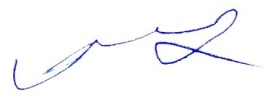                                    Составитель:  д.и.н., профессор Г.Ф. Быконя  1. Назначение фонда оценочных средств  1.1. Целью создания ФОС дисциплины «История России  до конца XVI в»» является установление соответствия учебных достижений запланированным результатам обучения и требованиям основной профессиональной образовательной программы, рабочей программы  дисциплины.1.2. ФОС дисциплины  «История России  до конца XVI в.» решает задачи:– контроль и управление процессом приобретения  студентами необходимых знаний, умений, навыков и уровня сформированности компетенций, определенных в ФГОС ВО по соответствующему направлению подготовки;– контроль (с помощью набора оценочных средств) и управление (с помощью элементов обратной связи) достижением целей реализации ОПОП, определенных в виде набора общепрофессиональных и профессиональных компетенций выпускников;– обеспечение соответствия результатов обучения задачам будущей профессиональной деятельности через совершенствование традиционных методов обучения в образовательный процесс Университета.1.3. ФОС разработан на основании нормативных документов:- Программа дисциплины разработана в соответствии с федеральным государственным стандартом высшего образования по направлению подготовки бакалавриата 44.03.05 Педагогическое образование, утвержденным приказом Минобрнауки России от 14.12. 2015 г. № 1426, вступил в силу  14 января 2016 г., профессиональным стандартом «Педагог», утвержденным приказом Министерства труда и социальной защиты Российской Федерации от 18 октября 2013 г. № 544н.; федерального государственного образовательного стандарта высшего образования по направлению подготовки  44.03.05 Педагогическое образование               утвержденным приказом Министерством образования и науки Российской федерации от 9 февраля 2016 г. № 91; образовательной программы «История России  XV1в.» очной формы обучения высшего образования по направлению подготовки  44.03.05 Педагогическое образование - положения о формировании фонда оценочных средств для текущего контроля успеваемости, промежуточной и итоговой (государственной итоговой) аттестации обучающихся по образовательным программам высшего образования – программам бакалавриата, программам специалитета, программам магистратуры, программам подготовки научно-педагогических кадров в аспирантуре – в федеральном государственном бюджетном образовательном учреждении высшего образования «Красноярский государственный педагогический университет им. В.П. Астафьева» утвержденного приказом ректора № 297 (п) от 28.04.2018.2. Перечень компетенций подлежащих формированию в рамках дисциплины 2.1. Перечень компетенций, формируемых в процессе изучения дисциплины: УК-2; ОПК-1; ПК-4УК-2.  Способен определять круг задач в рамках поставленной цели и выбирать оптимальные способы их решения, исходя из действующих правовых норм, имеющихся ресурсов и ограниченийОПК-1. Способен осуществлять профессиональную деятельность в соответствии с нормативными правовыми актами в сфере образования и нормами профессиональной этикиПК-4. Осуществлять духовно-нравственное воспитание обучающихся на основе базовых национальных ценностей2.2. Оценочные средства3. Фонд оценочных средств для промежуточной аттестации 3.1. Фонды оценочных средств включают: экзамен.3.2. Оценочные средства 3.2.1. Оценочное средство  экзамен.Критерии оценивания по оценочному средству  –  экзамен*Менее 60 баллов – компетенция не сформирована4. Фонд оценочных средств для текущего контроля 4.1. Фонды оценочных средств включают: 2 – подготовка к практическому занятию(устный ответ), 3 – обзор литературы и источников по теме практ. занятия, 4 – подготовка сообщения, 5 – проверочная работа, 6 – заполнение рабочей тетради, 7 – написание реферата, 8 – составление тестовых заданий, составлеие сзем «Кссы и сословия  России XVII  XVIIIвв.»4.2 Критерии оценивания см. в технологической карте рейтинга рабочей программы дисциплины4.2.1. Критерии оценивания по оценочному средству 2 – подготовка к практическому занятию (устный ответ). 4.2.2. Критерии оценивания по оценочному средству 3 – обзор литературы и источников по теме практического занятия4.2.3. Критерии оценивания по оценочному средству 4 – подготовка сообщения4.2.4. Критерии оценивания по оценочному средству 5 – проверочная работа.4.2.4. Критерии оценивания по оценочному средству 6 – заполнение рабочей тетради.4.2.7. Критерии оценивания по оценочному средству 7 – написание реферата4.2.8. Критерии оценивания по оценочному средству 8 – составление тестов5.1. Фонд оценочных средств (контрольно-измерительные материалы)             ВОПРОСЫ К ЭКЗАМЕНУ «История России до конца XVI в.ч.1.» ЗАОчное отд1.Новые концепции истории человеческого общества. Особенности первобытнообщинного строя на территории России. Системно-структурная характеристика русского феодализма. Социально-типологическая характеристика русского феодализма. Этапы этногенеза восточных славян (до середины VI в.). Восточные славяне в VI-VIII вв. Образование Древнерусского государства (IX-X вв.). Критика “норманской”теории. Политическая история Древней Руси (конец X-середина XI вв.). Особенности социально-экономического развития Древней Руси. Хозяйство в Древней Руси. Свободное трудовое население Древней Руси. Проблема государственногофеодализма в историографии Древней Руси. 12.Свободное нетрудовое население Древней Руси. 13.Феодально-зависимое население Древней Руси. 14.Смерды в Древней Руси. Историография о смердах. 15.Холопы в Древней Руси. 16.Города и горожане Древней Руси (IX-первая треть XII вв.). 17.Принятие христианства. Особенности организации и роли русской православной церкви. 18.Особенности политического развития Древней Руси во второй половине XI - первой трети XII вв. 19.Социальные конфликты и социальное сотрудничество в Древней Руси. 20.Борьба Древней Руси со степью. 21.Культура Древней Руси. 22.Политическая раздробленность русских земель в XII-XIII вв. 23.Борьба со шведской агрессией в XIII в. 24.Борьба с агрессией немецких феодалов в XIII в. 25.Особенности Монгольского государства. 26.Нашествие татаро-монголов на Северо-Восточную Русь в XIII в.  27 1б.Нашествие татаро-монголов на Юго-Западную Русь в XIII в. 28.Установление на Руси татаро-монгольского ига и его особенности5.2. Тестовые задания(см. рабочая тетрадь)ТЕСТЫ ПО КУРСУ «ИСТОРИЯ РОССИИ ДО КОНЦА XVI в.»Модуль 1№ № № темы Вопросы и ответы  слож.  Один ответ	верный1.	I	1.	Коллектив охотников и собирателей позднего палеолита, 	1	3 имеющий общее имя, религиозные и культурные обычай, занимающий общую территорию, учёные называют:родовая общиначеловеческое стадопарная семья1	Как называется первобытное объединение людей одного 	2	3рода, ведущих коллективное хозяйство и не имеющих индивидуальной собственности?племяродовая общинасоседская община1	Форма общественной организации, для которой 	2	3характерны вхождение в неё ряда семей, разделение собственности на личную (земля, усадьба) и общественную (угодья, дороги и проч.), а также периодические переделы этой собственности при господстве натурального хозяйства, называется:родовая общинасоседская общинасоюз племён2	В каком году князь Владимир I начал вводить 	1	3христианство на всей территории Руси?988г.989г.990г.2	В каком городе был разгромлен язычниками, 	1протестовавшими против введения христианства, двор княжеского наместника?в Новгороде 2.	в Изборске	3.	в Чернигове2	В каком веке был основан Киево-Печерский монастырь?	2	3в конце X в.в сер. XI в.в начале XII в.2	К какому времени восходят летописные свидетельства об 	1	3основании Киева?к концу V- началу VI вв.к концу VI- началу VII вв.к концу VII-началу VIII вв.I	2	Вопрос о начале государства на Руси породил длительную 	2	3дискуссию между норманистами и антинорманистами. Определите суть норманской теории.призвание иноземной династии являлось нормой для возникавших в тот период государстввосточные славяне в силу своей отсталости были не способны создать государство. Государство было создано скандинавами-норманнами (варягами)выходцы из Скандинавии сыграли значительную, но не решающую роль в возникновении и развитии Древнерусского государстваI	2	Определите основной политический процесс IX-X вв., 	3	3протекавший на территории расселения восточнославянских племён?процесс возникновения крупных племенных союзов 2.	процесс формирования сословно- представительной монархии3.	процесс формирования древнерусской государственностиI	2	Определите характер древнерусского государства 1Х-ХIвв.	1	3по своему характеру древнерусское государство являлось раннеклассовымхарактер древнерусского государства можно охарактеризовать как феодальныйхарактер государства можно определить как самодержавно-бюрократическийI	2	Укажите, что наиболее верно и полно для правления 	4	3Ярослава Мудрогоотказался принять власть Киевских правителей и платить Киеву даньявился победителем печенеговбыл инициатором первого дошедшего до нас свода русских законов - "Русская Правда"всё перечисленное верноI	2	Определите, какое из перечисленных положений не 	4является составляющим процесса формирования и укрепления древнерусской государственности:становление княжеско-дружинной системы управления обществомупорядочение системы взимания дани с подчинённых племёнвыделение в рамках древнерусского государства волостей являвшихся вассалами киевского правителявозникновение вотчинного землевладениякрещение Руси как средство устранения пережитков стариныI	2	Дайте сравнительную характеристику процесса 	1	3общественного развития Европы и Руси до середины XIIIв. 1.    Русь развивалась в основном по общеевропейскому пути развитияРусь значительно отставала, но в целом повторяла путь европейских государствРусь изначально шла принципиально инымпутём развития, нежели ЕвропаI	2	Холоп в древней Руси - это:	1	3древнерусский рабфеодально-зависимый человекраб-иноплеменникI	2	Вервь по "Русской Правде" - это:	2	3подразделение дружинников-мечниковдревнерусская община земледельцевверёвка для измерения земельных площадейМодуль 2I	3	Победа на Неве в 1240 году была достигнута	2	31.	благодаря численному превосходству русичей 2.	воинскому искусству Александра Невского и мужеству русичей	3.	из-за грубых ошибок шведского командованияI	3	В XIII в. агрессия шведских и немецких феодалов 	3активизировалась из-за:1.	татаро-монгольского нашествия на русские земли 2.	организаторских усилий римского папы по распространению католичества 3.	одновременно 1 и 2I	3	Город, который не был взят татаро-монголами:	3	3КиевВладимирНовгород1	3	Какое определение феодальной раздробленности верно 	2при условии, что социально-экономические отношения являются основной сферой жизнедеятельности общества:этап в развитии государства, когда происходит его распад, вызванный амбициями князей и их нежеланием считаться с интересами государства в целомэтап развития любого государства феодальной эпохи, когда развитие экономики и социально-политического строя приводит к выделению самостоятельных княжеств 3.	этап распада Древнерусского государства, вызванный смертью Владимира МономахаI	3	О чём свидетельствует переход к феодальной 	1	3раздробленности?о том, что феодальные отношения вступили в стадию зрелостио том, что начинается разложение феодальных отношенийо возвращении к традиции существования  ГЛОССАРИЙ(Словарь понятий и терминов по курсу «История России до конца XVI в.ч.1)ВведениеГЕНЕАЛОГИЯ - вспомогательная историческая дисциплина, которая изучает происхождение, историю, родственные связи родов и семей. Практическая отрасль знаний по составлению родословных.ГЕРАЛЬДИКА - вспомогательная историческая дисциплина о гербах, гербоведении. В 1722 г. Петр I образовал Герольдмейстерскую контору, которая занималась созданием городских и личных гербов.ГОРОДИЩЕ - остатки древнего укрепленного поселения, города. Древнейшие относятся к эпохе неолита, большинство — к железному веку.ГУМАНИЗМ - направление, берущее за основу реализацию человеческих интересов и ценностей, развитие светского вольномыслия в противовес духовному господству церкви, признание права человека на свободное проявление своих способностей, утверждение блага людей как высшей оценки отношений в обществе.ЗАКОНОМЕРНОСТЬ - объективная, повторяющаяся при определенных условиях существенная связь явлений в природе и обществе. Историческая закономерность – то, что должно произойти в силу сложившихся условий.ИДЕОЛОГИЗАЦИЯ - процесс насильственного подчинения общественного сознания официальным идеологическим концепциям и установкам властных структур. Составная часть тоталитарного режима.ИДЕОЛОГИЯ  - система взглядов, идей, выражающая отношение к действительности людей, классов, групп, партий, составляющаяих их мировоззрение, разрабатываемое теоретиками, идеологами. ИСТОРИЗМ – научный метод в изучении действительности как изменяющегося, развивающегося во времени процесса взаимообуславливающих, взаимозависимых явлений и событий в их причинно-следственных связях.ИСТОРИЯ - 1. Процесс развития природы и общества. 2. Комплекс общественных наук, изучающих развитие человечества. 3. Наука, которая изучает прошлое и настоящее развития человечества в его конкретности и многообразии, используя данные многих общественных, специальных и вспомогательных наук, выявляя закономерности исторического развития. Состоит из всемирной (всеобщей) истории и истории отдельных стран и народов (отечественной истории). Подразделяется на историю древнего мира, средних веков, новую и новейшую историю, В России история как наука сложилась в XVIII в. исследованиями М.В. Ломоносова, В.Н. Татищева и др., в XIX в. развилась трудами историографа Н.М. Карамзина, а затем С.М. Соловьева, В.О. Ключевского и др.КУЛЬТУРА - исторически определенный уровень развития общества в его материальной и духовной жизни. Общечеловеческая культура складывается из национальных культур, наследует все ценное из прошлого развития человечества.МЕТРОЛОГИЯ - вспомогательная историческая дисциплина, изучающая различные меры (длины, веса, объема, площади) в их историческом развитии и взаимной связи.МЕТОД НАУКИ - способ достижения цели, определенным образом упорядоченная деятельность.НАРОД - все население страны; историческая общность. Известны следующие формы родовая община, племя, народность, нация.НАША ЭРА - система летоисчисления, в которой за начало отсчета принято считать Рождество Христово. События, произошедшие до этого момента отсчета, считаются до нашей эры (от сотворения мира 5508 д.).НОВЫЙ ЛЕТОПИСЕЦ - исторический документ, составленный и начале 30-х годов XVII века при Михаиле Романове в окружении патриарха Филарета, отца царя. -Излагал официальнуюверсию русской истории с конца царствования Ивана IV и продолжен доконца 50-х гг. XVII в.ОБЩЕСТВО - 1. Совокупность исторически сложившихся форм совместной деятельности людей, а также исторически конкретный тип социальной системы (буржуазное общество и др.). 2. Название организации, союза, товарищества.ОНОМАСТИКА - наука, изучающая собственные имена и их историю. Подразделяется на топонимику, которая исследует географические названия, этнонимику — названия народов, антропонимику - личные имена, ойконимику – названия населенных пунктов.ПАЛЕОГРАФИЯ - историко-филологическая дисциплина, изучающая памятники древней письменности.ПЕРГАМЕНТ - писчий материал из выделанной кожи, который использовался для написания книг и документов в отличие от бересты, применяющейся для обычных текстов.«ПОВЕСТЬ ВРЕМЕННЫХ ЛЕТ» - общерусский летописный свод, составленный в Киеве во втором десятилетии XII века Нестором, монахомКиево-Печерского монастыря. Затем редактировался Сильвестром и др.Содержит летописные своды XI века и другие источники, где русская история увязывается со всемирной и славянской историей. Положена в основу большинства сохранившихся летописных сводов.ПОЛИТИКА - сфера деятельности, связанная с отношениями между социальными группами, классами, нациями и др. в их стремлении играть определенную роль в обществе. Основная среди других сфер: экономической, идеологической, правовой, культурной, религиозной. Важнейший фактор естественноисторического процесса, коренным образом влияющий на организацию общества, регулирование жизни, контроль за деятельностью всех систем и отношения между различными слоями общества. Различают внутреннюю и внешнюю политику.ПРЕДМЕТ ИСТОРИЧЕСКОЙ НАУКИ - это то, что изучает данная наука. Предметом истории является изучение человеческого общества как противоречивого единого процесса.РЕАБИЛИТАЦИЯ – восстановление в правах, возвращение доброго имени, репутации несправедливо обвиненного, опороченного человека. РЕГРЕСС - процесс деградации, изменения к худшему, утрата способности двигаться вперед, застой, противоположность прогрессу.СВОБОДА — осознная необходимость, способность действовать в соответствии со своими интересами, целями, осуществлять намеченный выбор в рамках конкретных условий, ответственности и сознательности по отношению к правовым нормам.СИСТЕМНЫЙ МЕТОД – с позиций научной абстракции анализ объекта как организованной совокупности подсистем, блоков и элементов на основе причинно-следственных и историко-логических связей.СИСЕМНО-СТРУКТУРНЫЙ МЕТОД – с позиции научной абстракции комплексный подход к объекту с иерархической стороны и сущностной стороны. СКАЗАНИЯ - общее название произведений исторического и легендарного характера, связанных с фольклором..  СТАДИАЛЬНО-ТИПОЛОГИЧЕСКИЙ	 ПОДХОД –анализ в позиций научной абстракции объекта как структуры, ее блоков, элементов одновременно по вертикали(хронологии) и горизонтали (типу, варианту) развития. СТАДИАЛЬНЫЙ МЕТОД – анализ объекта с позиций научной абстракции как качественно изменяющегося во времени и состоящего из ряда сменявшихся этапов-стадий.СТРУКТУРНЫЙ МЕТОД –анализ объекта с позиций научной абстракции как иерархически организованной разветвленной структуры..«СЛОВО О ПОЛКУ ИГОРЕВЕ» - памятник древнерусской литературы конца XII века о неудачном походе новгород-северского князя Игоря Святославовича на половцев в 1185 г. Призыв к князьям прекратить усобицы и объединиться против внешнего врага. Опубликовано в 1800 г. Оказало большое влияние на русскую культуру.«СТЕПЕННАЯ КНИГА» — памятник исторической литературы, систематическое изложение русской истории от Владимира I Святославовича до Ивана IV на основе летописей, хронографов, родословных книг и др. Разделена на 17 граней (родословных степеней). Составлена в 1560-1563 гг. духовником Ивана Грозного Андреем (позже стал митрополитом Афанасием) под руководством митрополита Макария.СУБЪЕКТИВИЗМ - позиция, отвергающая объективный подход к действительности; личное пристрастное отношение к чему-либо.СУБЪЕКТИВНЫЙ ФАКТОР в истории — деятельность масс, классов, партий, отдельных людей для развития объективных условий, определяющих коренные изменения в обществе.СФРАГИСТИКА - вспомогательная историческая дисциплина, изучающая печати.ТОПОНИМИКА - изучение наименований географических объектов. Топонимия -совокупность географических названий какой-либо территории.ТРОИЦКАЯ ЛЕТОПИСЬ - свод начала XV в., написанный на пергаменте и хранившийся в Троице-Сергисвской лавре. Начиналась с «Повести временных лет». Сгорела в 1812 г., восстановлена по сохранившимся выпискам.УТОПИЯ – изображение идеального общества, нереальные планы социальных преобразований. ФАЛЕРИСТИКА - 1. Вспомогательная историческая дисциплина, изучающая историю орденов, медалей, знаков отличия. Включается в нумизматику. 2. Коллекционирование значков, нагрудных знаков и пр.ФАЛЬСИФИКАЦИЯ 	- злостное, преднамеренное искажение фактов.Политическими режимами проводилась фальсификация истории.ФОРМАЦИЯ - по марксистской теории общественно-экономическая формация это ступень развития человечества, представляющая собой совокупность базиса и надстройки. Было выделено пять формаций: первобытнообщинная, рабовладельческая, феодальная, капиталистическая и коммунистическая.ФОРМАЦИОННЫЙ ПОДХОД - история рассматривается как процесс смены формаций, движущей силой которого является классовая борьба. В современных условиях формационный подход дополняется цивилизационным.ФУНКЦИИ ИСТОРИЧЕСКОЙ НАУКИ - направления, по которым осуществляется воздействие науки на изучающих ее людей и ее использование людьми в интересах общества. Это - познавательная, интеллектуальноразвивающая, практически-политическая, воспитательная и мировоззренческая функции.ХРОНОГРАФ - сочинение по всемирной истории. На Руси вХ1-ХШ вв.переводные хронографы дополнялись русскими данными. Использованы в «Повести временных лет» и др. сочинениях. В XV в. Пахомий создал Русский хронограф.ХРОНОЛОГИЯ - вспомогательная историческая дисциплина, изучающая системы времяисчисления, историю их развития, определение датировки событий и документов.ЦИВИЛИЗАЦИЯ - уровень, ступень развития человеческого общества, взятого в комплексе (античная, средневековая и т.д.).ЭВОЛЮЦИЯ - изменения в природе и обществе, их направленность, порядок, закономерности; определенное состояние чего-либо за длительный период накопления постепенных изменений.ЭКОНОМИКА – совокупность производительных сил и производственных отношений данного общества; народное хозяйство страны, состоящее из отраслей и видов производства. ЭПИГРАФИКА - вспомогательная историческая и филологическая дисциплина, изучающая древние и средневековые надписи на камне, металлических, деревянных и других изделиях.ЭПОХА - промежуток времени в развитии природы, общества, науки, культуры ит.д., имеющий свои характерные особенности.ЭРА - 1. Крупный исторический период. 2. В хронологии - начальный момент летоисчисления, система летоисчисления.ЭТНОГЕНЕЗ - происхождение народов на начальном этапе возникновения, а также дальнейшее формирование их природно–энергетических, этнографических, лингвистических, антропологических особенностей.ЭТНОЛОГИЯ – наука о происхождении, развитии и упадке этносов, впервые сформулирована Л.Н. Гумилевым.Модуль 1 Древняя Русь. Темы 3-4АВАРЫ - племенной союз тюркоязычных народов. Совершали набеги на славян, франков, Византию. В VI в. образовали в бассейне Дуная Аварский каганат на территории бывшей римской провинции Паннонии, части современной Венгрии, Югославии, Австрии. Существовал до конца VIII в., разгромлен франками.АНТЫ — название объединения славянских племен, встречающееся в византийских и готских источниках VII в. Жили между Днестром и Днепром, занимались земледелием, объединялись военной демократией. Воевали с готами, аварами, Византией.БЕРЕНДЕИ — тюркское кочевое племя в южнорусских степях в XI-XII вв. С 1146г. - и составе черных клобуков - вассалы Руси.БЫЛИНЫ - русские народные песни-сказания, складывавшиеся в IX-XIII вв., воспевали богатырей и героев, отражали нравственные и социальные идеалы народа.ВЕВЕРИЦА (векша, белка) — самая мелкая, неделимая денежная единица вДревней Руси. Название от времен, когда шкурки были товароденьгами. Равнялась 1/4, 1/6 куны.ВЕЛИКИЙ КНЯЗЬ - глава великого княжества на Руси в IХ-ХV вв.ВЕНЕДЫ — древнейшее наименование западных славян, встречающееся в античных источниках с I в.ВЕРВЬ – название соседской общины в Древней Руси.ВЕЧЕ - народное собрание на Руси в Х-ХII вв. Играло большую роль в городах во второй половине Х1-ХП вв. (в Новгороде, Пскове. Вятской земле сохранилось до конца XV - начала XVI вв.). Решало основные вопросы управления, использовалось в первую очередь феодалами для ограничения власти князей.ВИРА - в Древней Руси денежное вознаграждение родственникам за убийство свободного человека.ВОЕВОДА - глава военного отряда, правитель провинции, города на Руси с X в.ВОЕННАЯ ДЕМОКРАТИЯ - форма государственной власти на стадии разложения первобытнообщинного строя, когда возникает власть наследственного князя, ограниченная вече и имеющая большие остатки родовых отношений. В современной литературе чаще используется понятие «потестарное образование».ВОЛОСТЬ - в Древней Руси территория княжества, которой управлял волостель; полусамостоятельное владение - удел; сельская территория, подчиненная городу.ВОЛХВЫ - языческие проповедники, знахари. Считались чародеями. В Х-Х1 вв. выступали против христианства.ВОЛЫНЯНЕ - объединение племен восточных славян в бассейне верхнего течения Зап. Буга в Х-Х1 вв.ВОТЧИНА – древнейший вид феодально-земельной собственности, родовое наследное имение. Возникло в X-XI вв. (княжеская, монастырская, боярская).ВЯТИЧИ - союз восточнославянских племен, живших по р. Оке. В составе Руси - с середины X в. С XII в. жили в Черниговском, Ростово-Суздальском, Рязанском княжествах.ГЛАГОЛИЦА - одна из двух славянских азбук. От кириллицы отличалась формой букв. Создана славянскими проповедниками братьями Кириллом и Мефодием в IX в. ГОСУДАРСТВО - основной институт политической системы общества, устанавливающий власть, порядок, контроль, систему взаимоотношений граждан на определенной территории, осуществляет внутреннюю и внешнюю политику в пользу властвующих структур. Г. эксплуататорское одновременно выполняет публичные функции в интересах всего общества. Имеет аппарат управления, органы зашиты и правопорядка, разработанные юридические и моральные нормы, регулирующие жизнь общества.ГРАМОТА - письменный документ в России с X в. Свидетельство о даваемых правах, наградах, совершении сделок, установлении каких-либо отношений (Данная, Жалованная, Купчая, Уставная и др.).ГРИВНА - весовая, денежно-весовая, денежно-счетная единица Древней Руси. Название происходит от гривны - украшения из золота или серебра в виде обруча, которое носили на шее. ГРИДИ - в Древней Руси княжеские дружинники, телохранители князя, жили в дворцовых помещениях - гридницах.ДАНЬ - натуральный или денежный побор с покоренных племен и народов. На Руси известна с появлением племен.ДВОРОВЫЕ ЛЮДИ - 1. В Древней Руси придворный штат великих князей; 2. Бесправные жители в услужении богатых и знатных.ДИНАСТИЯ - ряд монархов из одного рода, сменяющих друг друга по праву родства и наследования.ДРЕВЛЯНЕ - союз восточнославянских племен VI-X вв. Жили по рекам Припять, Случ, Тетерев. С конца IX в. платили полюдье Киеву. Полностью вошли во внутреннюю Русь с 945 г. ДРЕВНЯЯ РУСЬ - общее собирательное название восточнославянских княжеств IХ-ХIII вв.ДРЕГОВИЧИ – союз восточнославянских племен по реке Припять и ее левым притокам. С X в. – в составе Руси.ДРУЖИНА - отряд воинов, объединявшихся вокруг племенного вождя, затем князя, привилегированный слой Древней Руси. Вооруженные отряды во главе с князьями в Древней Руси участвовали и войнах, управлении княжеством, личным хозяйством князя. Делилась на «старшую» (наиболее знатные и близкие лица) и «молодшую» - «гриди» и «отроки». В конце XII в. на смену Д.пришел т.н. Государев двор.ДУЛЕБЫ - союз восточнославянских племен Западной Волыни. В VII в. подвергались нападениям аваров и обров. С X в. - в составе Руси под именами бужан и волынян.ЗАКОН РУССКИЙ - обычное право в Киевской Руси в IХ-Х вв. Отражен в договорах с Византией (911, 944) и в "Русской правде». Свод обычаев уголовного, наследственного, семейного, процессуального права.ЗАКУП - в Древней Руси общинник, взявший ссуду на договорных началах на определенный срок. Невыполнение обязательств превращало должника в холопа.ИЗБОРНИК - в Древней Руси рукописный сборник Святослава, содержащий статьи, выбранные из разных книг.ИЗГОИ - в Древней Руси лица, вышедшие из своей социальной категории. Могли быть и князья, лишившиеся своих княжеств и изгнанные из них.ИЛЬМЕНСКИЕ СЛОВЕНЕ - союз восточнославянских племен в VI-X вв., селившихся у оз. Ильмень, по рекам Волхов, Ловать, Мста, Молоча. В начале IX в. вместе с кривичами и чудью создали объединение Славию, ставшую ядром Новгородской земли.КАГАН - титул главы государства у тюркских народов. С конца VIII - начала IX вв. у восточных славян использовался наряду с княжеским титулом, в XIII в. - у монголов.КАЛЕНДАРЬ - система счисления больших промежутков времени, основанная на периодичности движения небесных тел. Современный назван григорианским, введен Папой Григорием XIII в 1582 г. и заменил юлианский. Петр I с 1 января 1700 г. заменил действовавший в России так называемый календарь от «сотворения мира» на юлианский, разница между которыми 5508 лет. Григорианский календарь введен при Советской власти с 14 февраля 1918 г. Различие между старым и новым стилями составляет в XVIII в. - 11 суток, в XIX в. – 12 суток, в XX в. – 13 суток, а в XXI - 14 суток.КИРИЛЛИЦА - одна из двух вместе с глаголицей славянских азбук, созданных Кириллом и Мефодием в конце IX - начале X вв. на основе греческого письма, была распространена среди восточных славян, реформирована Петром I в 1708 г.КНЯЖЕСКИЕ СЪЕЗДЫ - советы князей  Древней Руси: 1) Вышгородский (1072) - перенесение мощей Бориса и Глеба в новую церковь, принятие Правды Ярославичей; 2) Любечский (1097) - обязательства князей прекратить междоусобицы с условием наследования своих земель; 3) Витичевский (1100) - заключение мира между князьями Владимиром Мономахом, Святополком Ярославичем, Олегом и Давыдом Святославичами и др.; 4) Долобский (1103) организация походов против половцев и др.КНЯЖЕСТВА - независимые и вассальные государства во главе с князьями. Возникли у восточных славян в VIII в., входили в Древнюю Русь, дробились на уделы. В период раздробленности крупные княжества назывались великими. В конце XV - ХVI вв. вошли в состав Русского единого государства.КОНУНГ - у скандинавов - военный вождь. С образованием государств в Швеции, Дании  и Норвегии - король.КРЕМЛЬ - центральная часть древнерусского города, оборонительный комплекс, обнесенный крепостной стеной; местожительство князя, ядро города, вокруг которого располагался посад - поселение ремесленников и торговцев. Кремль и посад, обнесенный городьбой, составляли город.КРЕСТОВО-КУПОЛЬНЫЙ ХРАМ - тип христианского храма, возникший вВизантии; использовался в храмовом строительстве Древней Руси. Четыре, шесть и более столпов в плане образовывали крест, над которым возвышался купол. Восточная часть имела выступы - апсиды, составляющие алтарь храма, в западной части располагается балкон - хоры, где во время богослужения находился князь с семьей. Алтарь отделен от зала перегородкой с иконами, т. е. иконостасом.КРЕСТЬЯНСТВО – сельскохозяйственные непосредственные производители семейно-индивидуального труда; основной класс феодализма, когда большинство крестьян превращено в крепостных. Отличается использованием традиционных орудий труда, слабо меняющейся техникой производства, патриархальными порядками, местной замкнутостью, узостью интересов. Будучи мелкими собственниками-труженниками подвергались социальному разложению феодально-крепостнического типа. Их имущая верхушка являлась черными феодалами. При развитии экономики вовлекается в товарно-денежные отношения, что ведет к разложению буржуазного типа выделению фермерских хозяйств, численному сокращению крестьянства, кооперированию труда и образованию сельской буржуазии.  КУНА - денежная единица Древней Руси, серебряная монета. Название от шкурки куницы, использовавшейся при обмене в домонетный период. Составляла 1/25 гривны в X—XI вв., 1/50 гривны - до нач. XV в. Сложилась «кунная система»: 1 куна = 2 г серебра = 1/25 гривны =2 резанам = 4-6 веверицам. Слово «куны» использовалось в названии «деньги».ЛЕТОПИСИ - исторические, литературные памятники Русского государства ХIХVII вв., погодные записи, хроника событий. Первоначальным центром летописания был Киев, в период раздробленности появились местные центры. В XV в. основным центром стала Москва. Сохранились в основном в поздних списках.ЛЮДИ (ЛЮДИНЫ) – собираельное название лично свободного трудового населения города и деревни в Древней Руси.МОНАСТЫРЬ (греч. - келья отшельника) - община монахов (монахинь) с определенными правилами (уставом). Монахи отрекаются от светской жизни, принимают постриг, обет безбрачия, воздержания, обязаны строго выполнять устав. М. были общежительными и братскими. Последние были самыми строгими. М. владел землями, монастырскими крепостными крестьянами. Настоятель монастыря - игумен (игуменья). В 1650-1725 гг. действовал Монастырский приказ - центральное государственное учреждение, ведавшее административно-финансовыми и судебными вопросами церковного управления.НАРОДНОСТЬ - историческая общность людей, возникшая при распаде родоплеменных отношений па ранней стадии феодализма, основанного на натуральном хозяйстве, когда не было прочных экономических связей, единого экономического пространства. Характеризуется относительным единством языка, территории, обычаев и культуры.НОГАТА - денежная единица вместе с куной и резаной в Х-ХV вв. Вес - 2,5 г серебра = 1/20 гривны. Это реальная серебряная монета высокой пробы.НОРМАННСКАЯ ТЕОРИЯ – точка зрения, что норманны-скандинавы основали Русское государство. Выдвинута в середине XVIII в., во время господства немцев в России, немецкими историками Г. Байером, Г. Миллером и др. Они использовали легенду о призвании Рюрика в Новгород, и считали не славян, а варягов создателями Русской государственности. Против этой теории выступил М.В.Ломоносов и ряд других историков, доказав ее несостоятельность.ОСТРОГ - деревянное укрепление в пограничной полосе древнерусских княжеств с XII в.ОТРОК - младший княжеский дружинник на Руси Х-ХП вв. Участвовал в походах, сборах дани, выполнял поручения князя.ПЕРВОБЫТНООБЩИННЫЙ СТРОЙ - первая ступень развития человечества, доклассовое общество с коллективным трудом и потреблением, обшей собственностью, равенством, властью авторитета при первобытном демократизме, примитивными орудиями труда, почти полной зависимостью от природы. Период становления человека и общества делится на несколько этапов: первобытное стадо-группа людей, занимающаяся поисками средств жизни; материнский или отцовский род; создание племени из нескольких родов. Уже при развитом матриархате возникает этническая эксплуатация, восходящая к биологической межвидовой борьбе и противостоянию «мы» и «они». Рост производственных сил разделение труда приводили к обмену, возникновению частной собственности, социального типа эксплуатации, выделению индивидуального хозяйства  и распаду первобытнообщинного строя. ПЕЧЕНЕГИ - объединение тюркских и других народов, которые жили в VIII-IX вв. в заволжских степях. В IX в. переселились в южнорусские степи. Кочевники-скотоводы. Совершали набеги на Русь. В 1036 г. окончательно разбиты киевским князем Ярославом Мудрым. Часть печенегов со временем обрусела, а часть откочевала в Венгрию.ПИСЦЫ - в Древней Руси переписчики рукописей и рукописных книг; авторы книжных миниатюр; составители деловой документации; с XVII в. – писчики, с - XVIII в. - мелкие чиновники – копиисты и канцеляристы.ПЛЕМЯ - тип этнической и социальной общности людей первобытнообщинного строя из нескольких родов, основанной на кровно-родственных связях, единстве территории, языка, обычаев, культа, проявлении самосознания и самоназвания. Позже складывается самоуправление из племенного совета, военных и гражданских вождей. Образуются союзы племен, которые в период завоеваний и перемещений ведут к смешению племен и возникновению более крупных общностей - народностей.ПЛИНФА - широкий, плоский обожженный кирпич, применявшийся при строительстве на Руси в Х-ХIII вв.ПОГОСТ - центр сельской общины, платившей дань - урок, установленный князем. Позже центр административно-податного округа, крупное селение с церковью и кладбищем. С XVIII в. название отдельно стоящей церкви с кладбищем; сельское кладбище.ПОДОЛ - часть древнерусского города, расположенная у подножия горы или в низменном месте у реки.ПОКОН ВИРНЫЙ - обычное взимание корма в пользу сборщиков при Ярославе Мудром и последующих князьях. Включен в «Русскую правду».ПОЛК - воинская часть. На Руси с X в. полками называли отряды, выставлявшиеся княжествами и городами. В XIII-XVII вв. части боевого порядка действующей армии, имевшей 5—7 отрядов: передовой, правой и левой рук, засадный и др. В 30-е гг. XVII в. появились полки «иноземного строя» - воинские части, сформированные из «охочих» вольных людей, казаков, иностранцев, позже - из даточных людей.ПОЛЮДЬЕ – в Древней Руси объезд князем с дружиной своих славянских земель для сбора своего  содержания. Это была первая форма налога. Не путать с данью, что взималась с иноплеменников как плата за существование. ПОЛЯНЕ - восточнославянский племенной союз VI—IX вв. по среднему течению Днепра от Припяти до Роси. Сыграли главную роль в создании раннего государственного объединения Русской земли, ставшей ядром Древнерусского государства.ПОСАД -  в русском городе торгово-промышленное население, селившееся у стен детинца. Посад обносился стеной, образуя город. Иногда посад делился на слободы и сотни.ПОСАДНИК - наместник князя в подвластных ему землях в Х-ХI вв.; в Новгородской и Псковской республиках - высшая государственная должность из знатных бояр, избиравшаяся на вече.ПРАВОСЛАВИЕ - одно из основных направлений в христианстве. Возникло в 395 г. в связи с разделением Римской империи на Западную и Восточную. Окончательно сложилось в 1054 г. при разделении христианской церкви на католическую и православную. Центром православия стала Византия и ее столица Константинополь. Постепенно возникло несколько автокефальных (самостоятельных) церквей. Крещение Руси предпринято при Владимире Святославовиче в 988-989 гг., когда православие стало государственной религией. С 1448 г. действует самостоятельная Русская православная церковь.РАДИМИЧИ - союз восточнославянских племен, живших в междуречье верховьев Днепра и Десны. Примерно с 885 г. в составе Руси. В XII в. занимали большую часть Черниговской земли и север Смоленской.РАЛО - 1. Пахотное орудие, примитивный плуг. 2. Одна из единиц обложения данью в Древней Руси до XV в.РАННЕКЛАССОВАЯ МОНАРХИЯ - государство переходного периода от первобытнообщинного строя к многоукладности у восточных славян, миновавших развитую эпоху рабовладельческого общества. В сложившихся княжествах в VIII-IX вв. происходил процесс формирования феодальных и рабовладельческих отношений при больших остатках первобытнообщинного строя (вече, кровная месть, самосуд, язычество, родовые обычаи и др.). Таким было Древнерусское государство. РОД – коллектив кровных родственников, имеющих общего предка, общее родовое имя. Объединялись в племена, распались при возникновении государства. Пережитки родоплеменного периода сохраняются у многих народов. «РУССКАЯ ПРАВДА» - первый свод древнерусских законов, куда вошли нормыЗакона Русского: «Правда» Ярослава Мудрого, «Правда» Ярославичей, «Устав» Владимира Мономаха и др. Защищала жизнь и имущество княжеских дружинников и слуг, свободных сельских общинников и горожан, установила юридический статус зависимых и бесправных людей, обязательственное и наследственное право и др.РУССКАЯ ПРАВОСЛАВНАЯ ЦЕРКОВЬ - самая крупная из православных церквей. Возникла в X в. Глава - митрополит Киевский, с конца XIII в. Владимирский (с 1325 г. жил в Москве), с 1598 г. – патриаршество.РУСЬ (Русская земля) - название государственного образования восточных славян в IX в. на Среднем Днепре, распространившееся на всей территории Древней Руси. Название закрепилось за землями северо-восточной территории бывшего Древнерусского государства, стало основой понятия «русские».РЯДОВИЧИ - в Древней Руси лица, нанимавшиеся на работу по ряду (договору), близки к закупам. При невыполнении обязательств могли стать холопами.СВОДЫ ЛЕТОПИСНЫЕ - историко-литературные памятники XI-XVIII вв. Включают предшествующие своды, летописи, повести, сказания, акты, родословные, предания и пр. Охватывают широкий круг событий.СЕВЕРЯНЕ - союз восточнославянских племен в VIII -IХ вв., живших по рекам Десна, Сейм, Сула. Платили дань хазарам. Примерно с 885 г. — в составе Руси («Северская земля»).СКОМОРОХИ - странствующие актеры в Древней Руси, выступавшие как певцы, острословы, музыканты, исполнители сценок. Известны с XI в., подвергались гонениям. Запрещены в 1648 г. при Алексее Михайловиче за дерзкообличительный характер выступлений и по требованию церкви.СЛАВЯНЕ - группа народов Европы: восточные (русские, украинцы, белорусы), западные (поляки, чехи, словаки, лужичане), южные (болгары, сербы, хорваты, словенцы, македонцы). СМЕРДЫ – по традиционной версии свободные земледельцы-общинники в IХХIV вв., которые постепенно попадали в зависимость от феодалов. По другой версии (И.Я. Фроянов) – это рабы-иноплеменники, посаженные в Древней Руси на землю.СОХА  - древнее пахотное орудие, которое не переворачивало пласт земли, как плуг, а лишь отваливало его в сторону.ТЕРЕМ - в Древней Руси верхний жилой ярус богатых хором, а также отдельные терема над воротами, на высоком подклете.ТИУН - должностное лицо у князя, боярина, управлявшее имением, феодальным хозяйством в XI-XVII вв.ТОРГ - часть древнерусского города, находившаяся в посаде, городское торжище из торговых рядов по видам товаров.ТЫСЯЦКИЙ - военный предводитель городского ополчения (тысячи) на Руси до середины XV в. В Новгороде избирался из бояр на вече, был ближайшим помощником посадника.УЛИЧИ - союз восточнославянских племен в Нижнем Поднепровье, Побужье, на побережье Черного моря. С середины X в. в составе Руси.«УРОКИ И ПОГОСТЫ» - законы княгини Ольги по налоговому праву в X в. «Урок» - определенное количество дани с определенного района  - «погоста»; указывалось место сбора и время внесения дани или полюдья.ФЕОДАЛЬНАЯ РАЗДРОБЛЕННОСТЬ - прогрессивный закономерный процесс экономического усиления и политической обособленности феодальных владений. На Руси раздробленность произошла в середине ХII-XIII вв.ХОЛОПЫ - бесправное население в X - начале XVIII вв., по положению близкое к рабам. Холопами становились пленные; свободные, не выполнившие обязательства; в результате брака с холопом (холопкой).ХОРОМЫ - жилой деревянный дом в Древней Руси, часто из отдельных строений, соединенных сенями и переходами. Богатый просторный дом, который использовался в сочетании с теремами.ЧЕЛЯДЬ - 1. В Древней Руси IХ-ХII вв. - рабы, позже - широкий круг феодальнозависимых людей. 2. В ХVIII-ХIХ вв. - дворовые люди помещиков. 3. Презрительное название прислужников из окружения начальства. ЧЕРНЫЕ КЛОБУКИ - племенной союз остатков тюркских кочевых племен торков, печенегов, берендеев - в середине XII в. Жили по реке Рось, защищали южные границы Руси. Происходил переход к земледелию, к раннему феодализму. После монголо-татарского нашествия частью обрусели, часть откочевала в степи.ЧЕТВЕРТЬ - старинная мера земли, равна 40 саженям в длину и 30 - в ширину,т.е. пол десятины. Сажень = 2,134 м.ЯЗЫЧЕСТВО - религия, возникшая на стадии родовых отношений, основанная на многобожии (политеизм), поклонении силам природы и духам предков; идолопоклонство.РАБОЧАЯ ТЕТРАДЬ            по дисциплине « История России до конца XVI в.ч.1.»Модуль 1.Внимательно ознакомьтесь с рекомендованной литературой. Четко и развернуто дайте ответы на поставленные вопросы, заполните таблицы. Если вы выбрали контрольную работу по данному модулю, то допускается не заполнять данный модуль в рабочей тетради. Объём контрольной работы 15-20 страниц компьютерного текста выполненного в Times New Roman кегль 14 в полуторном интервале. Работа выполняется на отдельных листах. Структура работы включает обязательные компоненты: план, основную часть, научно-справочный аппарат.5.3. Написание реферата, оформление реферата, подготовка сообщения по теме реферата (с презентацией)Выберите одну из тем, предложенных преподавателем, либо предложите свою тему. Подберите литературные источники, изучите их. Составьте план реферата, согласуйте его с преподавателем. Ознакомьтесь с требованиями написания реферата и оформления письменных работ реферативного типа. Оформите реферат в соответствии с требованиями. Подготовьте сообщение по теме реферата (с презентацией).5.4. составление схем по результатам практических занятий «Классы и сословия РоссииXVII  XVIII вв»Примерная тематика рефератов по дисциплине «История России  до конца XVIв.ч.1».1. Теория этноса в работах Ю.В. Бромлея.2. Теория этноса в работах Л.Н. Гумилева.3. Влияние византийской культуры на формирование национального характера первых русичей.4. Влияние культуры кочевых племен на формирование национального характера первых русичей.5. Русские национальные черты в «Слове о полку Игореве».6. Конфликт и сочетания ценностей кочевой и земледельческой цивилизации на примере взаимоотношений Русских земель и татаро - монголов.7. Многоукладность исторического пути России.8. Проблема смердов Древней Руси в исторической литературе.9. Проблема холопства  Древней Руси в исторической литературе.10. Как Москва стала центром объединения русских земель ?11. Входили ли русские земли в состав Золотой Орды в конце XIII – XV вв.?16. Дореволюционнная историография образования Древнерусского государства.17.  Советская историография образования Древнерусского государства.18. Современная историография образования Древнерусского государства19. Зарубежная историография образования Древнерусского государства20.  Дореволюционнная историография о путях и времени  установления крепостного права .21.  Советская  историография путях и времени  установления крепостного права .5.4. Проверочная работа Примерная тематика заданий на проверочную работу 5.5. Рабочая тетрадь.Смотрите приложение к ФОС РПД «История России  до конца XVI в.»»»3.3. Анализ результатов обучения и перечень корректирующих мероприятий по учебной дисциплинеДополнения и изменения в рабочей программе дисциплины«История России  до конца XVI в.ч.1» на 2020/2021 учебный годВ рабочую программу дисциплины вносятся следующие изменения: Список литературы обновлен учебными и учебно-методическими изданиями, электронными образовательными ресурсами. Обновлен перечень современных профессиональных баз данных и информационных справочных систем.Обновлен перечень лицензионного программного обеспечения.В фонд оценочных средств внесены изменения в соответствии с приказом «Об утверждении Положения о фонде оценочных средств для текущего контроля успеваемости, промежуточной заочной и итоговой (государственной итоговой) аттестации» от 28.04.2018 № 297 (п)  Рабочая программа пересмотрена и одобрена на заседании кафедры отечественной историиПротокол № 8 от «24» маяя 2020  г.Внесенные изменения утверждаю: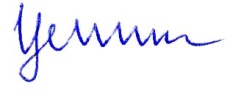 Заведующая кафедрой                           _____________            И.Н. ЦенюгаОдобрено НМСС (Н) исторического факультетаОдобрено научно-методическим советом специальности (направления подготовки) исторического факультета протокол № 8 от «28» мая  2020 г. Председатель НМСС (Н)                                        Лист внесения изменений Дополнения и изменения рабочей программы на 2020/2021  учебный годВ рабочую программу вносятся следующие изменения:1. На титульном листе РПД и ФОС изменено название ведомственной принадлежности «Министерство просвещения» на основании приказа «о внесении изменений в сведения о КГПУ им. В.П. Астафьева» от 15.07.2020 № 457 (п).Декан факультета (директор института) ____________________________"_____"___________ 2020 3.3. Учебные ресурсы   3.3.1. КАРТА ЛИТЕРАТУРНОГО ОБЕСПЕЧЕНИЯ ДИСЦИПЛИНЫ22..Романов Б.А. Люди и нравы Древней Руси 	Библиотека КГПУ,(Разные издания  краевая библиотека г.Красноярск/ «10                                                                      Используется для). –                                                                                    23. Скрынников Р.Г. История Российская. IX – XVII– М.,1997 	     Библиотека КГПУ, 	5,.истфак./.»24. Шульгин В.С.,Кошман Л.В.,Зенина М.Р. 	                                        Библиотека КГПУ, 	5	Культура России IX – XXвв.Учебное пособие. – истфак./ «1», 	М.,1996	. Г 25.Фроянов И.Я. Киевская Русь. Очерки 	Библиотека КГПУ, 	15социально-экономической истории. – Л., 1974.	истфак./ «7», 26. Фроянов И.Я. Рабство и данничество в Древней 	                                              краевая библиотека. 	Руси. – Л., 1997.                                                г.Красноярск/ «10 экз.»27. Фроянов И.Я.,Дворниченко А.Ю. Города – государства Древней Руси. – Л.,198828.Янин В.Л. Я послал тебе бересту. (Разные    Библиотека КГПУ, 15	издания).	 32.   Борисов Н.С. Церковные деятели средневековой Руси XIII-XVII вв. – М.: МГУ, 1988.	краевая библиотека. 8»,Научная		г.Красноярск/ «10 экз.».Разные Библиотека КГПУ, 15 издания	истфак./ «6»,Научная краевая библиотека. г.Красноярск/ «10 экз33.         Домострой /Сост. В. Колесов. – М.: Советская 	Библиотека КГПУ, 	5	Россия, 1990.	истфак./ «1»,Научная краевая библиотека. г.Красноярск/ «10 экз.»/ «10 экз37.              Каргалов В.В. «На границах стоять крепко!».           Великая Русь и Дикое поле.Противостояние XIII –              XVIIIвв. – М.,1998    38          Каргалов В.В. Монголо-татарское нашествие на Русь. – М.,196639.      Караев Ч.Н., Потресов А.С. Загадка Чудского     	Библиотека КГПУ, истфак./ «1», 	              озера. – М.: Молодая гвардия, 1976.	Научная краевая Краевая библиотека. г.Красноярск/ «10 экз.»	41.Кирпичников А.Н. Военное дело на Руси в  XIII-XV вв. – М.; Л.: 1976.	                                          краевая библиотека. 	г.Красноярск/ «10 экз.»43.       Пашуто В.Т. Героическая борьба русского 	                     Библиотека КГПУ, 	5народа за независимость. XIII в. – М., 1956. 	                   истфак./ «1» ,Пашуто В.Т. Александр Невский. ЖЗЛ. – М.:               	краевая библиотека. 44.	Молодая гвардия, 1974.	г.Красноярск/ «10 экз.»Скрынников Р.Г. Святители и власти. – Л.: Лениздат, 1990.	                                                                                                    Библиотека КГПУ, 5    46.           Сахаров А.М. образование и развитие                     	                  Российского государства в XIV-XVII вв. – М.: 	истфак./ «1»,Научная 	Высшая школа, 1969.	краевая библиотека. г.Красноярск/ «10 экз.»49.        Шаскольский И.Г. Борьба Руси против 	                     Библиотека КГПУ, 	5	крестоносной агрессии на берегах Балтики в 	истфак./ «1»,Научная 	XII-XIII вв. – М., 1976.	краевая библиотека. г.Красноярск/ «10 экз.»50.          Юрганов А.Л. У истоков деспотизма //История 	     Библиотека КГПУ, истфак.	5Отечества: люди, идеи, решения /Сост. С.ВМироненко. – М.: Политиздат, 1991.	                                               краевая библиотека.                                                     г.Красноярск/ «10 экз.».Методические пособия, рекомендацииМодуль №1Профессиональные образовательные программы  Библиотека КГПУ, 125 второго поколения. Выпуск 1,том 2 II курс. –         истфак./ «25»,Научная 	Красноярск 2002. С 265 – 290	краевая библиотека. г.Красноярск/ «10 экз.»2.       История России с древнейших времен до наших 	Библиотека КГПУ, 	50       дней. Учебное пособие. – Красноярск 2003.	истфак./ «6»,Научная краевая библиотека. г.Красноярск/ «10 экз.»3.       Хрестоматия по истории СССР с древнейших 	           времен до конца XVIII века.Пособие для 	                   ,                                                                                                                                                                                                                            	учителя./сост. П.П. Епифанов,О.П. Епифанова. –	«25»,Научная краевая 	М.:Просвещение,1989	библиотека. г.Красноярск/«10 экз.»4.           История России:учебное пособие для                               Библиотека   25 самостоятельной работы/ под. Ред. Л.И.                                  КГПУ,истфак./ 	Семенниковой. – М.:Кн. дом 	«25»,Научная краевая 	«Университет»,2000	библиотека. г.Красноярск/«10 экз.»Модуль №2Профессиональные образовательные программы	             Библиотека второго поколения. Выпуск 1,том 2 II курс. – 	КГПУ,истфак./ 	Красноярск 2002. С 265 – 290	«25»,Научная краевая библиотека. г.Красноярск/«10 экз.»История России с древнейших времен до наших 	Библиотека КГПУ, 	25 дней. Учебное пособие. –Красноярск 2003.	               истфак./ «6»,                                                                                     Научная краевая библиотека. г.Красноярск/ «10 экз.»Хрестоматия по истории СССР с древнейших 	Библиотека 	25	времен до конца XVIII века.Пособие для 	КГПУ,истфак./ 	учителя./сост. П.П. Епифанов,О.П. Епифанова. –	«25»,Научная краевая 	М.:Просвещение,1989	библиотека. г.Красноярск/«10 экз.»История России:учебное пособие для                                Библиотека 25 самостоятельной работы/ под. Ред. Л.И.                              КГПУ,истфак./ 	Семенниковой. – М.:Кн. дом 	«25»,Научная краевая 	«Университет»,2000	библиотека. г.Красноярск/«10 экз.»3.3.2.Карта материально-технической базы дисциплины«История России до конца XVI в.»для обучающихся по образовательной программе           Направление подготовки 44.03.05. Педагогическое образование с двумя специальнстями.        Направленность (профиль) образовательной программы
                          ИсторияРоссии до концаХVI в.ч.1.
   Выпускающая кафедра         Отечественной историипо заочной форме обучения Корпус 5. Исторический факультетМИНИСТЕРСТВО НРОСВЕЩЕНИЯ РОССИЙСКОЙ ФЕДЕРАЦИИфедеральное государственное бюджетное образовательное учреждение высшего образования        «Красноярский  государственный  педагогический  университет  им. В.П. Астафьева»292121414280.3315.67История России до конца XVI в.ч.1История России до конца XVI в.ч.1История России до конца XVI в.ч.1История России до конца XVI в.ч.1История России до конца XVI в.ч.1История России до конца XVI в.ч.1История России до конца XVI в.ч.1История России до конца XVI в.ч.1УК-2; ОПК-1; ПК-4УК-2; ОПК-1; ПК-4УК-2; ОПК-1; ПК-4УК-2; ОПК-1; ПК-4УК-2; ОПК-1; ПК-4УК-2; ОПК-1; ПК-4УК-2; ОПК-1; ПК-4УК-2; ОПК-1; ПК-4УК-2Способен определять круг задач в рамках поставленной цели и выбирать оптимальные способы их решения, исходя из действующих правовых норм, имеющихся ресурсов и ограниченийОПК-1Способен осуществлять профессиональную деятельность в соответствии с нормативными правовыми актами в сфере образования и нормами профессиональной этикиПК-4Способен сформировать знания о месте и роли исторической науки в системе научных дисциплин, анализировать основные закономерности исторического развития, представления об историографииЗадачи освоения дисциплиныПланируемые результаты обучения по дисциплине Код результата обучения 1.Оопределять круг задач в рамках поставленной цели и выбирать оптимальные способы их решения, исходя из действующих правовых норм, имеющихся ресурсов и ограничений2. Осуществлять профессиональную деятельность в соответствии с нормативными правовыми актами в сфере образования и нормами профессиональной этики3..Сформировать знания о месте и роли исторической науки в системе научных дисциплин, анализировать основные закономерности исторического развития, представления об историографии.Способен определять круг задач в рамках поставленной цели и выбирать оптимальные способы их решения, исходя из действующих правовых норм, имеющихся ресурсов и ограниченийУК - 2ОПК-1ПК-4.1.Оопределять круг задач в рамках поставленной цели и выбирать оптимальные способы их решения, исходя из действующих правовых норм, имеющихся ресурсов и ограничений2. Осуществлять профессиональную деятельность в соответствии с нормативными правовыми актами в сфере образования и нормами профессиональной этики3..Сформировать знания о месте и роли исторической науки в системе научных дисциплин, анализировать основные закономерности исторического развития, представления об историографии.Способен осуществлять профессиональную деятельность в соответствии с нормативными правовыми актами в сфере образования и нормами профессиональной этикиУметь формировать знания о месте и роли исторической науки в системе научных дисциплин, анализировать основные закономерности исторического развития, представления об историографииУК - 2ОПК-1ПК-4.Наименование разделов и тем дисциплиныВсего часовКонтактные часы работы с преподавателемКонтактные часы работы с преподавателемКонтактные часы работы с преподавателемКонтактные часы работы с преподавателемКонтактные часы работы с преподавателемКонтактные часы работы с преподавателемКонтактные часы работы с преподавателемКонтактные часы работы с преподавателемВнеаудит. часовФормы и методы контроляФормы и методы контроляНаименование разделов и тем дисциплиныВсего часовВсегоВсегоЛекцийПрактическихПрактическихПрактическихКонсультацийКонсультацийВнеаудит. часовФормы и методы контроляФормы и методы контроляМодуль 1. Древняя Русь 4222226   14   14   142220Посещение и конспектлекций, заполнение рабочей тетради, проверочная работаПосещение и конспектлекций, заполнение рабочей тетради, проверочная работаМодуль 2.  Русские земли в  ХII-ХIII вв. Иноземные нашествия  героическая борьба против захватчков.1866612Посещение и конспект лекций, Подготовка к семинару (устный ответ), обзор литературы и источников по теме практ., заполнение рабочей тетради, написание реферата, составление тестовых заданий, проверочная работаПосещение и конспект лекций, Подготовка к семинару (устный ответ), обзор литературы и источников по теме практ., заполнение рабочей тетради, написание реферата, составление тестовых заданий, проверочная работа60282812 14 14 142232Экзамен0,33Итого75Модуль 1Модуль 1Модуль 2Модуль 2Рабочая тетрадьТехнологическая  карта рейтингаТехнологическая  карта рейтингаТехнологическая  карта рейтингаТехнологическая  карта рейтингаMin            60        60        60Max          80-100         75-100         75-100НаименованиеДисциплины/курсаНаправление подготовки и уровень образования(бакалавриат,)Название программы / профиляКоличество зачетных единицИстория России до конца XVI в.ч.1             44.03.05. Педагогическое образование( история)
образовательной программы
                        «История России до конца  XVIв.»
                        Выпускающая кафедра
         Отечественная  история4Смежные дисциплины по учебному плану: «Основы право и политологии», «Культурология», Археология», « История Древнего мира»; «История средних веков» Смежные дисциплины по учебному плану: «Основы право и политологии», «Культурология», Археология», « История Древнего мира»; «История средних веков» Смежные дисциплины по учебному плану: «Основы право и политологии», «Культурология», Археология», « История Древнего мира»; «История средних веков» Предшествующие:  «История», Предшествующие:  «История», Предшествующие:  «История», Последующие:  «История РоссииХ1У – ХУ1вв.», ХУ11-ХУ111 вв.», «История России до конца XIХ в.»,  «История России в ХХ в.» «Культура России XIX века» «Культурное развитие России и СССР в XX веке», ,   «История нового времени» и др.Последующие:  «История РоссииХ1У – ХУ1вв.», ХУ11-ХУ111 вв.», «История России до конца XIХ в.»,  «История России в ХХ в.» «Культура России XIX века» «Культурное развитие России и СССР в XX веке», ,   «История нового времени» и др.Последующие:  «История РоссииХ1У – ХУ1вв.», ХУ11-ХУ111 вв.», «История России до конца XIХ в.»,  «История России в ХХ в.» «Культура России XIX века» «Культурное развитие России и СССР в XX веке», ,   «История нового времени» и др.БАЗОВЫЙ МОДУЛЬ № 1БАЗОВЫЙ МОДУЛЬ № 1БАЗОВЫЙ МОДУЛЬ № 1БАЗОВЫЙ МОДУЛЬ № 1Форма работыКоличество баллов 40 %Количество баллов 40 %Форма работыminmaxТекущая работаПосещение и конспект лекций и практических занятий512Подготовка к занятию (устный ответ)48Обзор литературы и источников по теме практического занятия58Заполнение рабочей тетради36Промежуточный рейтинг-контрольПроверочная работа35ИтогоИтого2040БАЗОВЫЙ МОДУЛЬ № 2БАЗОВЫЙ МОДУЛЬ № 2БАЗОВЫЙ МОДУЛЬ № 2БАЗОВЫЙ МОДУЛЬ № 2Форма работыКоличество баллов  40 %Количество баллов  40 %Форма работыminmaxТекущая работаПосещение и конспект лекций и практических. занятий512 -//-Подготовка к занятию (устный ответ)48-// -Обзор литературы и источников по теме  практического занятию58- // -Заполнение рабочей тетради36Промежуточный рейтинг-контрольПроверочная работа 35ИтогоИтого2040БАЗОВЫЙ МОДУЛЬ № 3БАЗОВЫЙ МОДУЛЬ № 3БАЗОВЫЙ МОДУЛЬ № 3БАЗОВЫЙ МОДУЛЬ № 3Форма работыКоличество баллов  40 %Количество баллов  40 %Форма работыminmaxТекущая работаПосещение и конспект лекций и практических. занятий1012 -//-Подготовка к занятию (устный ответ)68-// -Обзор литературы и источников по теме  практического занятию68- // -Заполнение рабочей тетради46Промежуточный рейтинг-контрольПроверочная работа 45ИтогоИтого3040КомпетенцияДисциплины, практики, участвующие в формировании данной компетенцииТип контроляОценочное средство/КИМОценочное средство/КИМКомпетенцияДисциплины, практики, участвующие в формировании данной компетенцииТип контроляНомерФормаУК - 2. Способен определять круг задач в рамках поставленной цели и выбирать оптимальные способы их решения, исходя из действующих правовых норм, имеющихся ресурсов и ограниченийТекущий контроль успеваемостиПромежуточная аттестация234561подготовка к семинару (устный ответ), обзор литературы и источников по теме семинара, подготовка сообщения, проверочная работа, заполнение рабочей тетрадиэкзаменОПК – 1 . Способен осуществлять профессиональную деятельность в соответствии с нормативными правовыми актами в сфере образования и нормами профессиональной этики ПК-4. Осуществлять духовно-нравственное воспитание обучающихся на основе базовых национальных ценностейАрхеология	История древнего мира	История России до конца XVI в.	История средних веков	История Азии и Африки	Теоретико-методологические основы историко-культурного стандарта обществознания	Эволюция социального устройства стран Европы и Америки в новой и новейшей истории	Вопросы культуры в  истории древнего мира	Культура русского зарубежья 	Образование и культура в средние века	Западноевропейское средневековье в контексте истории повседневности	Российско-китайские отношения: региональные аспекты	История Приенисейского края (дореволюционный период)	Россия/СССР в мировых войнах ХХ в: проблемные вопросы военной истории	История международных отношений вторая половина XX- начало XXI вв	Современная Российская политика	Междисциплинарные подходы в изучении истории	История российской модернизации XIX - начала XX вв.	История Приенисейского края (советский и постсоветский период)	История российской модернизации 1930 - 1990 гг.	Модуль 11 "Предметно-практический"	Вспомогательные исторические дисциплины	Источниковедение	Историография Новой и Новейшей истории запада	Историография Отечественной истории	Модуль 9 "Предметно-методический"	Дисциплины предметной подготовки ориентированные на достижение результатов обучения	Основы предметно-профильной подготовки 	История России XVII-XVIII вв.	История раннего нового времени	История России XIX-начала XX вв.	История нового времени	Теоретические основы курса "Человек и общество"	История становления государственного и муниципального управления в России	Социальные отношения в курсе обществознания	Современные направления развития научной отрасли (по профилю подготовки)	История России 1917-1991	Современная история России	Производственная практика: педагогическая практика 	Подготовка к сдаче и сдача государственного экзамена	Выполнение  и защита выпускной квалификационной работы	Текущий контроль успеваемостиПромежуточная аттестация24681подготовка к семинару (устный ответ), подготовка сообщения,заполнение рабочей тетради, составление тестовых заданий,экзаменФормируемые компетенцииВысокий уровень сформированности компетенцийПродвинутый уровень сформированности компетенцийБазовый уровень сформированности компетенцийФормируемые компетенции(80 - 100 баллов)отлично(70 - 90 баллов)хорошо(60 - 70 баллов)*удовлетворительно ОПК-4. Сформировать знания о месте и роли исторической науки в системе научных дисциплин, анализировать основные закономерности исторического развития, представления об историографииОбучающийся на высоком уровне способен сформировать знания о месте и роли исторической науки в системе научных дисциплин, анализировать основные закономерности исторического развития, представления об историографииОбучающийся на среднем уровне способен сформировать знания о месте и роли исторической науки в системе научных дисциплин, анализировать основные закономерности исторического развития, представления об историографииОбучающийся на удовлетворительном уровнеспособен сформировать знания о месте и роли исторической науки в системе научных дисциплин, анализировать основные закономерности исторического развития, представления об историографииПК-1. Способен организовывать индивидуальную и совместную учебно-проектную деятельность обучающихся в соответствующей предметной областиОбучающийся на высоком уровне способен организовывать индивидуальную и совместную учебно-проектную деятельность обучающихся в соответствующей предметной областиОбучающийся на среднем уровне способен организовывать индивидуальную и совместную учебно-проектную деятельность обучающихся в соответствующей предметной областиОбучающийся на удовлетворительном уровне способен организовывать индивидуальную и совместную учебно-проектную деятельность обучающихся в соответствующей предметной областиПК-4. Осуществлять духовно-нравственное воспитание обучающихся на основе базовых национальных ценностей Обучающийся на высоком уровне способен осуществлять духовно-нравственное воспитание обучающихся на основе базовых национальных ценностей Обучающийся на среднем уровне способен осуществлять духовно-нравственное воспитание обучающихся на основе базовых национальных ценностейОбучающийся на удовлетворительном уровне способен осуществлять духовно-нравственное воспитание обучающихся на основе базовых национальных ценностейКритерии оцениванияКоличество баллов(вклад в рейтинг)Полнота и глубина освоения теоретической информации, ее критическая оценка3Связь изложения материала в соответствии с образовательной практикой2Компетентность в изложении материала1		Максимальный балл6Критерии оцениванияКоличество баллов(вклад в рейтинг)Соответствие теоретической информации, ее критической оценке3Связь материала с образовательной практикой2Максимальный балл5Критерии оцениванияКоличество баллов(вклад в рейтинг)Полнота и глубина освоения массива теоретической информации, ее критической оценки3Связь материала с образовательной практикой2Культура изложения1Максимальный балл6Критерии оцениванияКоличество баллов(вклад в рейтинг)Полнота и глубина теоретической информации (знание терминологии, знание современных тенденций развития науки в изучаемой предметной области)4Связь материала с образовательной практикой2Связь правовых источников с исследуемой проблемой и темой2Максимальный балл8Критерии оцениванияКоличество баллов(вклад в рейтинг)Полнота и глубина теоретической информации (знание терминологии, знание современных тенденций развития науки в изучаемой предметной области)6Структурированность и последовательность в заполнении рабочей тетради 3Правильность в выполнении инструкций к заданиям рабочей тетради1Максимальный балл10Критерии оцениванияКоличество баллов(вклад в рейтинг)Обоснованность целей и задач реферата2Полнота и глубина представленного предметного содержания, раскрывающего проблему и тему6Соответствие первоисточников исследуемой проблеме и теме2Оформление реферата2Максимальный балл12Критерии оцениванияКоличество баллов(вклад в рейтинг)Количество тестовых заданий1Уровень сложности3Соответствие требованиям оформления1Максимальный балл5№ п/п              НаименованиеНаличие место/ (кол-во экз.)количество ПотребностьОбязательная литератураМодуль №11История России с древнейших времен до конца XVII в. под ред. Л.В. Милова; Московский государственный университет им. М. В. Ломоносова. - М.: Эксмо , 2008. - 960 с. ЧЗ(1), АНЛ (3), ОБИФ (26)20 Используется как основное учебное пособие2История Отечества 882-1917 [Электронный ресурс]: учебно-методический комплекс. Прогр.- М.: Новый диск, 2005.Эл. опт. диск (CD-ROM): карты, портр., фото.цв.: цв., зв.. (Современный гуманитарный университет). - Систем. требовани: Pentium 166; 32 Mb RAM ; CD-ROM 4x ; видео 800x600 HighColor; звуковая плата; Microsoft Windows 98. - Загл. с контейнера. - (в кор.): ИМРЦ ИППиУО20 Используется для самостоятельного изучения3История России: учебник / А. С. Орлов [и др.]. 3-е изд., перераб. и доп. - М.: Велби: Проспект, 2008. - 528 с. 20 ОБИМФИ (40), АУЛ (101)библиотека КГПУ20 Используется для самостоятельного изучения4Лаптева, Е.В. История России: учебное пособие для вузов/ Е. В. Лаптева; - Б.м.; М.: Академический Проект, 2009. - 350 с. АНЛ(1) библиотека КГПУ20 Используется для самостоятельного изучения5Семенникова Л.И. Россия в мировом сообществе  цивилизаций. Учебное пособие для вузов. 4 изд. переработ. и доп.-Брянск,2000 и др.изд.АНЛ(1) библиотека КГПУ15 Используется для самостоятельного изучения6Гумилев Л.Н. От Руси до России /Очерки этнической истории. – М.,1992, а также др. изд.  КбЭГ(1)1. Используется для самостоятельного изучения57Отечественная история с древнейших времен до настоящего времени: методическое пособие для самостоятельной работы/ сост.: И. Н. Ценюга, Е. П. Береговая. - Красноярск: КГПУ им. В. П. Астафьева, 2010. - 108 с. : ЧЗ (1), Л (3), БИМФИ (10), УЛ (81)библиотека КГПУ20 Используется для самостоятельной работы8История России:учебное пособие для самостоятельной работы/ под. ред. Л.И. Семенниковой. – М.:Кн. дом «Университет»,2000АНЛ (3), ОБИФ (7), ОБИМФИ (1)125 Используется для самостоятельной работы9Семин. В.П. История : Россия и мир. Учебное пособие для вузов. М.,2013АНЛ (3), ОБИФ (7), ОБИМФИ (Используется для самостоятельной работы10Уткин. Россия и Запад: история цивилизаций. Учебное пособие для вузов. М.: Гардарика,2000ЧЗ (1), Л (3), БИМФИ (10), УЛ (81)библиотека КГПУИспользуется для самостоятельной работы11История России: учебник / А. С. Орлов [и др.]. 3-е изд., перераб. и доп. - М.: Велби: Проспект, 2008. - 528 с. ОБИМФИ(40), АУЛ(101)библиотека КГПУИспользуется для самостоятельной работы12:; Русская идея // Составитель и автор вступительной статьи М.А. Маслов. – М., Республика, 1992.ЧЗ (1), Л (3), БИМФИ (10), УЛ (81)библиотека КГПУИспользуется для самостоятельной работы13Практикум по истории России: учебное пособие. под Глаголева М.,1967.358 с.Библиотека КГПУ,истфак./ «50»50. Используется для практических занятий 14.И.А. Задера, А.П. Пронштейн. Практикум по истории СССР.Дорев. период.Ростов н/Д., 1972Библиотека КГПУ,истфак./ «20»15.. Используется для практических занятий154 История государственного управления России (Х – ХХI).: Хрестоматия.- М.: РАГС,2003.библиотека КГПУ 2020.  Используется для изучения отдельных тем16: Хрестоматия по Отечественной истории с древнейших времен.- Красноярск: КГПУ, 2007 (компьютерный вариант). .О эл. опт. диск (CD-ROM): цв., зв.. - (Учебники для высшей школы). - Систем. требовани: Pentium-233 ; CD-ROM ; Windows 98/NT/2000/XP. - (в кор.): ИМРЦ ИППиУО (1)1 Используется для изучения отдельных тем17Хрестоматия по Отечественной истории с древнейших времен.- Красноярск: КГПУ, 2007 (компьютерный вариант).эл. опт. диск (CD-ROM): цв., зв.. - (Учебники для высшей школы). - Систем. требовани: Pentium-233 ; CDROM ; Windows 98/NT/2000/XP. - (в кор.): ИМРЦ ИППиУО (1)20 Используется как учебное пособие18  Кириллов, В.В. История России: учебное пособие/ В. В. Кириллов. - 2-е изд., перераб. и доп. - М.: Высшее образование, 2009. - 661 с. , АУЛ (30) библиотека КГПУ20 Используется для изучения отдельных темМодуль №21История России с дрвнейших времен до конца XVII в. под ред. Л.В. Милова; Московский государственный университет им. М. В. Ломоносова. - М.: Эксмо , 2008. - 960 с. ЧЗ(1), АНЛ (3), ОБИФ (26)20..Используется как основное пособие2.Кириллов, В.В. История России: учебное пособие/ В. В. Кириллов. - 2-е изд., перераб. и доп. - М.: Высшее образование, 2009. - 661 с.АУЛ (30) библиотека КГПУ0,203.Фортунатов, В.В. Отечественная история: учебное пособие для гуманитарных вузов - СПб.: Питер, 2009. - 352 с. (96) библиотека КГПУ ЧЗ (1), АНЛ (3), ОБИМФИ (150), АУЛ20 Используется для самостоятельного изучения. 4Семин. В.П. История : Россия и мир. Учебное пособие для вузов. М.,2013АНЛ (3), ОБИФ (7), ОБИМФИ (25.Используется для самостоятельной работы5Уткин. Россия и Запад: история цивилизаций. Учебное пособие для вузов. М.: Гардарика,2000ЧЗ (1), Л (3), БИМФИ (10), УЛ (81)библиотека КГПУИспользуется для самостоятельной работы6Лаптева, Е.В. История России: учебное пособие для вузов/ Е. В. Лаптева. - Б.м.; М.: Академический Проект, 2009. - 350 с. АНЛ(1)  20 библиотека КГПУ 20. Используется для самостоятельного изучения7История России: учебник / А. С. Орлов [и др.]. 3-е изд., перераб. и доп. - М.: Велби: Проспект, 2008. - 528 с. ОБИМФИ(40), АУЛ(101)библиотека КГПУИспользуется для самостоятельной работы8Гумилев Л.Н. От Руси до России /Очерки этнической истории. – М.,1992, а также др. изд.  КбЭГ(1) библиотека КГПУ1. Используется для самостоятельной 9.История государственного управления России (Х-ХХ в.в.).: Хрестоматия. - М.: РАГС, 2003ресурсный центр работыбиблиотека КГПУ 2020. Используеся для учебной работы по отд. темам10..История России. Проблемы цивилизационного развития. – Саратов,1999КбЭГ(1) библиотека КГПУ1. Используется для самостоятельной работы11.Касьянова К. О русском национальном характере. – М.:  Институт национальной модели экономики, 1994.http://www.hrono.ru/libris/lib_k/kasyan0.php [дата обращения к ресурсу 26.02.2019]. Используется для самостоятельной работы12.Сергеева А.В. Русские: стереотипы поведения. Традиции ментальность. М.:Наука, Флинта. 2006. http://www.modernlib.ru/books/alla_sergeeva/russkie_stereotipi_povedeniya_tradicii_mentalnost/read_1/ [дата обращения к ресурсу 26.02.2019]Используется для самостоятельной работы13.5 Отечественная история (IХ-ХХ в.в.). Учебно-методическое пособие.- Красноярск: КГПУ, 2007 (компьютерный и печатный вариант)350  ресурсный центр работыбиблиотека КГПУ75. Используется для учебно и самостоятельной работы14Хрестоматия по Отечественной истории с древнейших времен.- Красноярск: КГПУ, 2007 (компьютерный вариант(Учебники для- высшей школы Систем. требования Pentium-233 CDROM ;  XP. - (в кор ИППиУО (1 /.): ИМРЦ Windows98/NT/200020 Используется как учебное пособиеДополнительная литература (по всем модулям)1.Георгиева Н.Г. История России: учебное пособие/ Н. Г. Георгиева, В. А. Георгиев. - М.: ПРОСПЕКТ, 2009.ЧЗ(1), АНЛ(2) Библиотека  КГПУ2. Используется для самостоятельной работы2.Гулыга А.В. русская идея и ее творцы. М.: Соратник, 1995.http://bookfi.org/book/719674 [дата обращения к ресурсу 26.02.2019]Используется для самостоятельной работы3.Хоскинг, Дж. Россия и русские: В 2 кн. Кн.1: Пер. с англ./ Дж. Хоскинг. - М.: АСТ: Транзиткнига, 2003.ОБИФ (2),библиотека КГПУ2. Используется для самостоятельной работы     4.Паннеях В.М. Холопство в концу XVI  XVIIвв. М., 1972. 350 с.ресурсный центр работыбиблиотека КГПУ 33. Используется для самостоятельной работы6.Пайпс Ричард Россия при старом режиме.Москва «Независимая газета», 1993. 286 с.ОБИФ (2),библиотека КГПУИспользуется для самостоятельной работы7.Фортунатов В.В. Россия в мировой цивилизации. – СПб., 1998ЧЗ(1), АНЛ(2) Библиотека  КГПУИспользуется для самостоятельной работы8.Губман Б.Л. Смысл истории: Очерки современных западных концепций. – М.: Наука, 19912, ресурсный  центр работы библиотека КГПУИспользуется для самостоятельной работы9Барг М.А. Категория “Цивилизация” как метод сравнительно-исторического исследования (человеческое измерение) //История СССР. – 1991. - №5. Или журнал “Нева”. – 1990. – №5 ресурсный  центр работы библиотека КГПУИспользуется для самостоятельной работы10.. История России с древнейших времен до наших дней: учебник / В. А. Веременко, Н. Д. Козлов, Е. В. Никуленкова ; ред. Н. Д. Козлов. - М.: ПРОСПЕКТ, 2010. - АУЛ(1) библиотека КГПУ20 Используется для изучения отдельных тем11.Гуревич А.Я. Теория формаций и реальность истории //Вопросы философии. – 1990. - №11ресурсный  центр работы библиотека КГПУИспользуется для самостоятельной работы12.Российское законодательство X – XX вв. М.,1984. Т 1-2ресурсный  центр работы библиотека КГПУ. 7535. Используется для  Используется для изучения отдельных тем13     История России с древнейших времен до XVII1 в.  :Для вузов.                                                                                       .Под ред. Н.И. Павленко – 2-е изд.,испр. М.:Высш школ,200025, ресурсный  центр работы библиотека КГПУ истфак./ «25»,25. Используется для самостоятельной работы14Полюса евразийства  //Новый  мир – 1991. – №1.ресурсный  центр работы библиотека КГПУИспользуется для самостоятельной работы15История России в портретах государственных и политических деятелей.- М.: ИКФ Омега-Л, 2002ресурсный  центр работы библиотека КГПУ20 Используется для изучения отдельных тем16.Данилевский И.Н. Древняя Русь глазами 	                                  современников и потомков (IX – XII вв).Курс      	лекций.Аспект-Пресс,2001ресурсный  центр истфак./ «5Используется для самостоятельной работы17Кобычев В.П В поисках прародины славян. – М., 1972. «1» . 	Библиотека КГПУ,..	истфак./  5; краевая библиотека г.Красноярск/ «10 экз.»Используется для самостоятельной работы18Каргалов В.В. Древняя Русь в советской 	художественной литературе. – М.: 1968 Библиотека КГПУ, 	5	истфак./ Краевая научная «1» Используется для самостоятельной работы19Каргалов В.В. Внешнеполитические факторы развития феодальной Руси ./Феодальная Русь и 	кочевники. – М., 1967. краевая библиотека г.Красноярск/ «10 экз.» Используется для самостоятельной работы21Петрухин В.Я. Начало этнокультурной истории Руси. М., 1990		5 Руси IX – XI вв. – М.,1995краевая библиотека г.Красноярск/ «10 экз.» Библиотека КГПУ, 2Используется для самостоятельной работыАудиторияОборудованиедля проведения занятий лекционного типа, занятий семинарского типа, курсового проектирования (выполнения курсовых работ), групповых и индивидуальных консультаций, текущего контроля успеваемости и промежуточной аттестациидля проведения занятий лекционного типа, занятий семинарского типа, курсового проектирования (выполнения курсовых работ), групповых и индивидуальных консультаций, текущего контроля успеваемости и промежуточной аттестацииг. Красноярск, ул. Взлетная, д.20, ауд. 5-101Учебная доска-1шт.Программное обеспечение: Нет.г. Красноярск, ул. Взлетная, д.20, ауд. 5-114 Музей археологи и этнографии Учебно-методические пособия (орудия труда из кости, камня и металла, предметы вооружения, украшения, атрибуты культовой обрядности, копии наскальных рисунков и отдельные образцы наскального искусства), фаунистическая коллекция, телевизор-1шт.Программное обеспечение: Нет.г. Красноярск, ул. Взлетная, д.20, ауд. 5-203Экран-1шт., учебная доска-1шт., проектор-1шт.Программное обеспечение: Нет.г. Красноярск, ул. Взлетная, д.20, ауд. 5-207Учебная  доска- 1 шт, компьютер-1шт, телевизор-1штПрограммное обеспечение:  Linux Mint – (Свободная лицензия GPL)г. Красноярск, ул. Взлетная, д.20, ауд. 5-208Учебная доска-1шт.Программное обеспечение: Нет.г. Красноярск, ул. Взлетная, д.20, 5-211Экран-1шт.,учебная доска-1шт.,проектор-1шт.Программное обеспечение: Нет.г. Красноярск, ул. Взлетная, д.20, ауд. 5-213Интерактивная доска-1шт., маркерная доска-1шт., проектор-1шт., компьютер-1шт Программное обеспечение: Linux Mint – (Свободная лицензия GPL)г. Красноярск, ул. Взлетная, д.20, ауд. 5-215Учебная доска-1штПрограммное обеспечение: Нет.г. Красноярск, ул. Взлетная, д.20, ауд. 5-216Учебная доска-1штПрограммное обеспечение: Нет.г. Красноярск, ул. Взлетная, д.20, ауд. 5-216аМаркерная доска-1штПрограммное обеспечение: Нет.г. Красноярск, ул. Взлетная, д.20, ауд. 5-217Учебная доска- 1 шт Программное обеспечение: Нет.г. Красноярск, ул. Взлетная, д.20, ауд. 5-219Учебная доска-1шт.Программное обеспечение: Нет.г. Красноярск, ул. Взлетная, д.20, ауд. 5-221Учебная доска- 1 шт.Программное обеспечение: Нетг. Красноярск, ул. Взлетная, д.20, ауд. 5-222Компьютеры-12шт., интерактивная доска-1шт., проектор-1шт., маркерная доска-1шт.Программное обеспечение: Microsoft® Windows® 8.1. Professional (OEMлицензия, контракт № 20А/2015 от 05.10.2015); Kaspersky Endpoint Security – Лицсертификат  №1B08-190415-050007-883-951; 7-Zip - (Свободная лицензия GPL); AdobeAcrobatReader – (Свободная лицензия); Google Chrome – (Свободная лицензия); Mozilla Firefox – (Свободная лицензия); LibreOffice – (Свободная лицензия GPL); XnView – (Свободная лицензия); Java – (Свободная лицензия); VLC – (Свободная лицензия); Statistuca Basic Academic (Договор № 13/04/ППот 12.04.2019)г. Красноярск, ул. Взлетная, д.20, ауд. 5-223Экран-1шт, проектор-1 шт, учебная доска-1шт Программное обеспечение: Нетг. Красноярск, ул. Взлетная, д.20, ауд. 5-224 Актовый залПроектор-1шт, экран-1штПрограммное обеспечение: Нетг. Красноярск, ул. Взлетная, д.20, ауд. 5-301Учебная доска-1шт.Программное обеспечение: Нет.г. Красноярск, ул. Взлетная, д.20, ауд. 5-302Маркерная доска-1шт., интерактивная доска-1шт., проектор-1шт., компьютер-1шт.Программное обеспечение:  Linux Mint – (Свободная лицензия GPL)г. Красноярск, ул. Взлетная, д.20, ауд. 5-317Экран-1шт, учебная доска-1штПрограммное обеспечение: Linux Mint – (Свободная лицензия GPL)для самостоятельной работыдля самостоятельной работыг. Красноярск, ул. Взлетная, д.20, ауд. 2-09Компьютер-15 шт, научно-справочная литература.Программное обеспечение: Альт Образование 8 (лицензия № ААО.0006.00, договор № ДС 14-2017 от 27.12.2017АудиторияОборудованиедля проведения занятий лекционного типа, занятий семинарского типа, курсового проектирования (выполнения курсовых работ), групповых и индивидуальных консультаций, текущего контроля успеваемости и промежуточной аттестациидля проведения занятий лекционного типа, занятий семинарского типа, курсового проектирования (выполнения курсовых работ), групповых и индивидуальных консультаций, текущего контроля успеваемости и промежуточной аттестацииг. Красноярск, ул. Взлетная, д.20, ауд. 5-211, и др.Учебно-методические пособия,.Программное обеспечение: Нет.г. Красноярск, ул. Взлетная, д.20, 5-211,213,219Экран-1шт, проектор-1шт учебная доска-1шт Программное обеспечение: Нет.(Ауд. 212 – архив группы по Своду памятников кульурного наследия - для проведения занятий с малочисленными группами и индивидуальной работы)Программное обеспечение: Нет.для самостоятельной работыдля самостоятельной работыг. Красноярск, ул. Взлетная, д.20, ауд. 5-209Компьютер-15 шт, научно-справочная литература Программное обеспечение: Microsoft® Windows® 7 Professional Лицензия Dreamspark (MSDN AA); Kaspersky Endpoint Security – Лиц сертификат  №2304- 180417-031116- 577-384. 7-Zip - (Свободная лицензия GPL); Adobe Acrobat Reader – (Свободная лицензия); Google Chrome – (Свободная лицензия); Mozilla Firefox – (Свободная лицензия); LibreOffice – (Свободная лицензия GPL); Java – (Свободная лицензия);VLC – (Свободная лицензия); Консультант Плюс - (Свободная лицензия для учебных целей); Гарант - (Свободная лицензия для учебных целей).